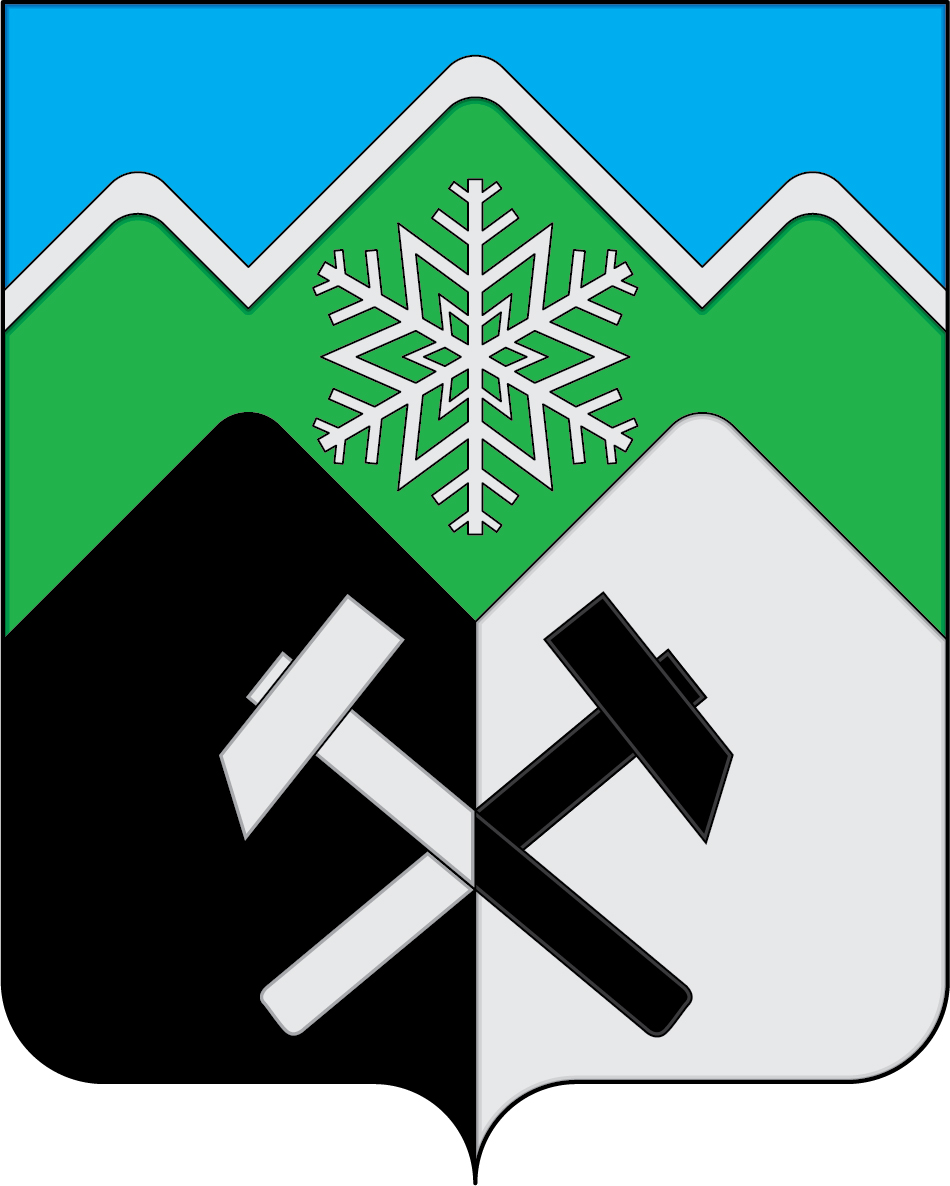 КЕМЕРОВСКАЯ ОБЛАСТЬ -КУЗБАССМУНИЦИПАЛЬНОЕ ОБРАЗОВАНИЕ «ТАШТАГОЛЬСКОЕ ГОРОДСКОЕ ПОСЕЛЕНИЕ»СОВЕТ НАРОДНЫХ ДЕПУТАТОВ ТАШТАГОЛЬСКОГО ГОРОДСКОГО ПОСЕЛЕНИЯРЕШЕНИЕот « 01 » декабря 2020 года № 11-рр	Принято Советом народных депутатовТаштагольского городского поселения                                                                                                 От 01 декабря 2020 г.О назначении публичных слушаний по проекту решения Совета народных депутатов Таштагольского городского поселения  «О бюджете Таштагольского городского поселения на 2021 год и плановый период 2022 и 2023 годов»Руководствуясь статьей 28 Федерального закона от 06.10.2003 № 131-ФЗ «Об общих принципах организации местного самоуправления в Российской Федерации», Уставом муниципального образования «Таштагольское городское поселение», Совет народных депутатов Таштагольского городского поселения,РЕШИЛ:1. Назначить публичные слушания по проекту решения Совета народных депутатов Таштагольского городского поселения «О бюджете Таштагольского городского поселения на 2021 и плановый период 2022 и 2023 годов», согласно Приложению 1 к настоящему решению, на 21 декабря 2020 года на 15.00 часов. Место проведения – малый зал администрации Таштагольского муниципального района, по адресу: Россия, Кемеровская область, г, Таштагол, ул, Ленина, 60;2. Создать комиссию по организации и проведению публичных слушаний и учету предложений по проекту решения Совета народных депутатов Таштагольского городского поселения «О бюджете Таштагольского городского поселения на 2021 и плановый период 2022 и 2023 годов» в следующем составе:3.Предложения по проекту решения Совета народных депутатов Таштагольского городского поселения «О бюджете Таштагольского городского поселения на 2021 и плановый период 2022 и 2023 годов», а также извещения жителей Таштагольского городского поселения о желании принять участие в публичных слушаниях и выступить на них следует направлять в письменном виде в комиссию по организации и проведению публичных слушаний по адресу: 652990,  г. Таштагол, ул. Ленина,60, кабинет 110  - до 18.12.2020г. включительно. Телефон для консультаций – 2-36-58.       4. Опубликовать решение Совета народных депутатов Таштагольского городского поселения «О назначении публичных слушаний по проекту решения Совета народных депутатов Таштагольского городского поселения «О бюджете Таштагольского городского поселения на 2021 год и плановый период 2022 и 2023 годов» в газете «Красная Шория» и разместить на официальном сайте Таштагольского городского поселения в информационно-телекоммуникационной сети Интернет.5. Настоящее решение вступает в силу с момента его официального опубликования.Председатель Совета народных депутатовТаштагольского городского поселения                                   Трофимов В.П.Глава Таштагольского городского поселения                                                               Путинцев А.А. Приложение N 1к Решению Совета народных депутатов                                                                                     Таштагольского городского поселения                                                        от 01.12.2020г.  №11-ррКЕМЕРОВСКАЯ ОБЛАСТЬМУНИЦИПАЛЬНОЕ ОБРАЗОВАНИЕ «ТАШТАГОЛЬСКОЕ ГОРОДСКОЕ ПОСЕЛЕНИЕ»СОВЕТ НАРОДНЫХ ДЕПУТАТОВ ТАШТАГОЛЬСКОГО ГОРОДСКОГО ПОСЕЛЕНИЯРЕШЕНИЕ (ПРОЕКТ)от «      » декабря 2020 года № ___	Принято Советом народных депутатовТаштагольского городского поселения                                                                                                 От __ декабря 2020 г. №____   О бюджете Таштагольского городского поселения на 2021 год и плановый период 2022 и 2023 годовВ соответствии с Бюджетным кодексом Российской Федерации, Федеральным законом от 06.10.2003 г. № 131-ФЗ «Об общих принципах организации местного самоуправления в Российской Федерации», руководствуясь уставом Таштагольского городского поселения, Совет народных депутатов Таштагольского городского поселения,РЕШИЛ:        Статья 1.  Основные характеристики бюджета Таштагольского городского поселения на 2021 год и на плановый период 2022 и 2022 годы1.  Утвердить основные характеристики бюджета Таштагольского городского поселения на 2021 год:общий объем доходов бюджета в сумме  129 764,7  тыс. рублей;общий объем расходов бюджета в сумме  129 764,7  тыс. рублей;2.  Утвердить основные характеристики бюджета Таштагольского городского поселения на 2022 и  2023 годы:общий объем доходов бюджета на 2021 год в сумме 116 430,7  тыс. рублей и на 2022 год в сумме  117 643,8 тыс. рублей;общий объем расходов бюджета на 2022 год в сумме  116 430,7    тыс. рублей и на 2022 год в сумме  117 643,8   тыс. рублей;        Статья 2. Нормативы распределения доходов бюджета Таштагольского городского поселения на 2021 год и  плановый период 2022 и 2023 годы        Установить  нормативы распределения доходов бюджета Таштагольского городского поселения,  подлежащих зачислению в местный бюджет, на 2020 год и  плановый период 2021 и 2022 годов, согласно приложению 1 к настоящему решению.        Статья 3. Главные администраторы доходов бюджета и главные администраторы источников финансирования дефицита бюджета Таштагольского городского поселения          1. Утвердить перечень и коды главных администраторов доходов бюджета  Таштагольского городского поселения, закрепляемые за ними виды (подвиды) доходов бюджета согласно приложению  2 к настоящему решению.         2. Утвердить перечень главных администраторов источников финансирования дефицита бюджета Таштагольского городского поселения, закрепляемые за ними группы (подгруппы) источников финансирования дефицита бюджета, согласно приложению 3 к настоящему решению.        Статья 4. Поступление доходов бюджета Таштагольского городского поселения  на  2021 год и плановый период 2022 и 2023 годы.         Утвердить в бюджете поселения на 2021 год и плановый период 2022 и 2023годы поступление доходов по основным источникам в суммах согласно приложению 4  к настоящему Решению.        Статья  5.  Целевые статьи и виды расходов бюджета поселения.Утвердить перечень и коды целевых статей расходов бюджета Таштагольского городского поселения согласно приложению 5 к настоящему Решению. Утвердить перечень и коды видов расходов бюджета Таштагольского городского поселения согласно приложению 6 к настоящему Решению;  Статья 6.  Бюджетные ассигнования бюджета Таштагольское городское поселение  на 2021 год и плановый период 2022 и 2023 годы. Утвердить распределение бюджетных ассигнований бюджета Таштагольского городского поселения  по разделам, подразделам, целевым статьям и видам расходов  функциональной классификации расходов бюджета на 2021 год и на плановый период 2022 и 2023 годов,  согласно  приложению 7  к настоящему Решению. Утвердить распределение бюджетных ассигнований бюджета Таштагольского городского поселения  по разделам, подразделам, целевым статьям и видам расходов функциональной классификации расходов бюджетов в ведомственной структуре расходов на 2021 год и на плановый период 2022 и 2023 годов,  согласно  приложению 8  к настоящему Решению.Статья 7. Муниципальные программы Таштагольского городского поселения.Утвердить перечень и объемы бюджетных ассигнований муниципальных  программ на 2021 год и на плановый период 2022 и 2023 годов, согласно приложению 9  к настоящему Решению.       Статья 8. Утвердить структуру и объемы бюджетных ассигнований на  реализацию ведомственной программы на 2021 год и на плановый период 2022 и 2023 годов, согласно приложению 10 к настоящему Решению.        Статья 9. Муниципальные внутренние заимствования Таштагольского городского поселения.        Утвердить Программу муниципальных внутренних заимствований Таштагольского городского поселения  на 2021-2023 года согласно приложению № 11 к настоящему решению.   Статья 10.  Муниципальный долг бюджета Таштагольского городского поселения.        Установить верхний предел муниципального внутреннего долга Таштагольского городского поселения на 01 января 2021 года в сумме 0,0 тыс. рублей, на 01 января 2022 год в сумме 0,0 тыс. рублей, на 01 января 2023 года в сумме 0,0 тыс. рублей, а том числе верхний предел по муниципальным гарантиям на 01 января 2021 года в сумме 0,0 тыс. рублей, на 01 января 2022 год в сумме 0,0 тыс. рублей, на 01 января 2023 года в сумме 0,0 тыс. рублей.С целью недопущения роста муниципального внутреннего долга Таштагольского городского поселения объявить мораторий на предоставление муниципальных гарантий Таштагольского городского поселения  с 01 января 2021 года до 01 января 2024 года.        Статья 10. Источники финансирования дефицита бюджета Таштагольского городского поселения.        Утвердить источники финансирования дефицита бюджета Таштагольского городского поселения по статьям и видам источников финансирования дефицита бюджета  на 2021-2023 года, согласно приложению № 12 к настоящему Решению.             Статья 11.  Межбюджетные трансферты на 2021-2023 года.        Утвердить объем дотаций на выравнивание бюджетной обеспеченности на 2021 год  в размере 1035,2 тыс. рублей, на 2022 год – 1032,8 тыс. рублей и на 2023 год  -1038,8 тыс. рублей.        Утвердить объем иных межбюджетных трансфертов, получаемых  из бюджета Таштагольского муниципального района на 2021 год  в размере 8860,0 тыс. рублей, на 2022 год – 0,0 тыс. рублей и на 2023 год – 0,0 тыс. рублей.        Утвердить общий объем межбюджетных трансфертов, передаваемых бюджету Таштагольского муниципального района для исполнения переданных полномочий: 2021 год  - 61 066,0 тыс. рублей,  2022 год -  58 836,0 тыс. рублей и 2023 год – 59 336,0 тыс. рублей, согласно приложению № 13 настоящего Решения.        Статья 12. Резервный фонд Администрации Таштагольского городского поселения.       Утвердить размер резервного фонда Администрации Таштагольского городского поселения на 2021 год в сумме 100 тыс. рублей, на 2022 год в сумме 100 тыс. рублей, на 2023 год в сумме 100 тыс. рублей.         Использование средств резервного фонда Администрации Таштагольского городского поселения осуществляется в случаях и порядке установленных Постановлением главы Администрации Таштагольского городского поселения от 30 ноября 2011 года №116-П «Об утверждении Положения о порядке использования средств резервного фонда Администрации Таштагольского городского поселения».Статья 13. Утвердить размер дорожного фонда Таштагольского городского поселения на 2021 год в сумме 7344,7 тыс. рублей, на 2022 год в сумме 7357,8 тыс. рублей, на 2023 год в сумме 7736,4 тыс. рублей.        Статья 14. Условно утвержденные расходы. Утвердить общий объем условно утвержденных расходов бюджета Таштагольского городского поселения на 2022 год в сумме  2911,0 тыс. рублей или 2,5%, на 2023 год в сумме 5883,0 тыс. руб. или 5% общего объема расходов бюджета (без учета расходов бюджета, предусмотренных за счет межбюджетных трансфертов из других бюджетов бюджетной системы Российской Федерации, имеющих целевое назначение).        Статья 15. Субсидии юридическим лицам (за исключением субсидий муниципальным учреждениям), индивидуальным предпринимателям, физическим лицам – производителям товаров, работ, услуг.         Субсидии юридическим лицам (за исключением субсидий муниципальным учреждениям), индивидуальным предпринимателям, физическим лицам - производителям товаров, работ, услуг предоставляются:- на возмещение части затрат, связанных с организацией вновь создаваемых предприятий субъектами малого и среднего предпринимательства и организациями, образующими инфраструктуру поддержки субъектов малого и среднего предпринимательства;- на реализацию мероприятий по организации обучающих курсов по бизнес-планированию для субъектов малого и среднего предпринимательства;- на возмещение части затрат субъектов малого и среднего предпринимательства по договорам, заключенным с организациями, образующими инфраструктуру поддержки субъектов малого и среднего предпринимательства, на выполнение работ (оказание услуг) по разработке бизнес-планов, оценке недвижимости, предоставление консультаций;        Субсидии предоставляются  в порядке, установленном нормативно-правовым актом Администрации Таштагольского городского поселения. Статья 16. В 2021 году не допускается установление льгот по уплате налогов и сборов в бюджет поселения на 2021, 2022, 2023 годы, за исключением льгот, установленных решениями Совета народных депутатов Таштагольского городского поселения, принятыми и официально опубликованными до 1 января 2021 года.         Статья 17. Решение Совета народных депутатов Таштагольского городского поселения от 30 декабря 2019 года №109 «О бюджете Таштагольского городского поселения на 2020 год и плановый период 2021 и 2022 годов» считать утратившим силу.         Статья 18. Настоящее решение вступает в силу с 1 января 2021 года.          Статья 19. Настоящее решение опубликовать в газете «Красная Шория» и разместить на официальном сайте администрации Таштагольского муниципального района в информационно-телекоммуникационной сети Интернет.        Председатель Совета народных депутатов                                   В.П. ТрофимовГлава Таштагольского городского поселения	                А.А. ПутинцевПриложение № 2к Решению Совета народных депутатовТаштагольского городского поселенияот ___ декабря 2020 г. №____Перечень и коды главных администраторов доходов бюджета Муниципального образования  «Таштагольское городское поселение»Приложение № 3к  Решению Совета народных депутатовТаштагольского городского поселенияот ___ декабря 2020г. № ____Перечень главных администраторов источников финансированиядефицита бюджета МО «Таштагольское городское поселение», закрепленные за ними группы (подгруппы) источников финансирования дефицита бюджетаПриложение № 4к Решению Совета народных депутатов Таштагольского городского поселенияОт  ___ Декабря  2020г №____   Приложение № 5к Решению Совета народных депутатов Таштагольского городского поселенияОт ____ Декабря  2020 г № ___Приложение № 6к Решению Совета народных депутатовТаштагольского городского поселенияот  ____ декабря 2020 г. №___Приложение № 11  к Решению Совета народных депутатов Таштагольского городского поселенияот ___ декабря 2020г № ____    Программа муниципальных внутренних заимствованиймуниципального образования «Таштагольское городское поселение»на 2021 год и плановый период 2022 и 2023 годы                                                                                                                                         тыс.руб.Приложение № 12к Решению Совета народных депутатов Таштагольского городского поселенияот ___ декабря 2020 г. № ____Источники финансирования дефицита бюджета Таштагольского городского поселения по статьям и видам источников финансирования бюджета Таштагольского городского поселения на 2021 год и плановый период 2022 и 2023 годытыс. руб.Председатель комиссии:Трофимов Владимир Петрович- председатель Совета народных депутатов Таштагольского городского поселения Секретарь комиссии:Зорина Диана Сергеевна- главный специалист организационного отделаЧлены комиссии:Члены комиссии:Метляев Евгений Викторович- заместитель Главы Таштагольского городского поселенияЗахарова Ольга Васильевна- начальник финансового-экономического отделаПриложение № 1Приложение № 1Приложение № 1к Решению Совета народных депутатов к Решению Совета народных депутатов к Решению Совета народных депутатов 		  Таштагольского городского поселения		  Таштагольского городского поселения		  Таштагольского городского поселения                          от  __ Декабря 2020 г. №___                              от  __ Декабря 2020 г. №___                              от  __ Декабря 2020 г. №___    Нормативы распределения доходовНормативы распределения доходовНормативы распределения доходовНормативы распределения доходовНормативы распределения доходовбюджета Таштагольского городского поселения на 2021 год и на плановый период 2022 и 2023 годовбюджета Таштагольского городского поселения на 2021 год и на плановый период 2022 и 2023 годовбюджета Таштагольского городского поселения на 2021 год и на плановый период 2022 и 2023 годовбюджета Таштагольского городского поселения на 2021 год и на плановый период 2022 и 2023 годовбюджета Таштагольского городского поселения на 2021 год и на плановый период 2022 и 2023 годовКод бюджетной классификации Российской ФедерацииНаименование доходаНаименование доходаБюджет поселенияВ ЧАСТИ ДОХОДОВ ОТ ОКАЗАНИЯ ПЛАТНЫХ УСЛУГ И КОМПЕНСАЦИИ ЗАТРАТ ГОСУДАРСТВАВ ЧАСТИ ДОХОДОВ ОТ ОКАЗАНИЯ ПЛАТНЫХ УСЛУГ И КОМПЕНСАЦИИ ЗАТРАТ ГОСУДАРСТВАВ ЧАСТИ ДОХОДОВ ОТ ОКАЗАНИЯ ПЛАТНЫХ УСЛУГ И КОМПЕНСАЦИИ ЗАТРАТ ГОСУДАРСТВАВ ЧАСТИ ДОХОДОВ ОТ ОКАЗАНИЯ ПЛАТНЫХ УСЛУГ И КОМПЕНСАЦИИ ЗАТРАТ ГОСУДАРСТВА1 13 02995 13 0000 130Прочие доходы от компенсации затрат  бюджетов городских поселенийПрочие доходы от компенсации затрат  бюджетов городских поселений100ШТРАФЫ, САНКЦИИ, ВОЗМЕЩЕНИЕ УЩЕРБАШТРАФЫ, САНКЦИИ, ВОЗМЕЩЕНИЕ УЩЕРБАШТРАФЫ, САНКЦИИ, ВОЗМЕЩЕНИЕ УЩЕРБАШТРАФЫ, САНКЦИИ, ВОЗМЕЩЕНИЕ УЩЕРБА1 16 02020 02 0000 140Административные штрафы, установленные законами субъектов Российской Федерации об административных правонарушениях, за нарушение муниципальных правовых актовАдминистративные штрафы, установленные законами субъектов Российской Федерации об административных правонарушениях, за нарушение муниципальных правовых актов1001 16 07010 13 0000 140Штрафы, неустойки, пени, уплаченные в случае просрочки исполнения поставщиком (подрядчиком, исполнителем) обязательств, предусмотренных муниципальным контрактом, заключенным муниципальным органом, казенным учреждением городского поселенияШтрафы, неустойки, пени, уплаченные в случае просрочки исполнения поставщиком (подрядчиком, исполнителем) обязательств, предусмотренных муниципальным контрактом, заключенным муниципальным органом, казенным учреждением городского поселения1001 16 07030 13 0000 140Штрафы, неустойки, пени, уплаченные в соответствии с договором аренды лесного участка или договором купли-продажи лесных насаждений в случае неисполнения или ненадлежащего исполнения обязательств перед муниципальным органом (муниципальным казенным учреждением) городского поселенияШтрафы, неустойки, пени, уплаченные в соответствии с договором аренды лесного участка или договором купли-продажи лесных насаждений в случае неисполнения или ненадлежащего исполнения обязательств перед муниципальным органом (муниципальным казенным учреждением) городского поселения1001 16 07040 13 0000 140Штрафы, неустойки, пени, уплаченные в соответствии с договором водопользования в случае неисполнения или ненадлежащего исполнения обязательств перед муниципальным органом (муниципальным казенным учреждением) городского поселенияШтрафы, неустойки, пени, уплаченные в соответствии с договором водопользования в случае неисполнения или ненадлежащего исполнения обязательств перед муниципальным органом (муниципальным казенным учреждением) городского поселения1001 16 10031 13 0000 140Возмещение ущерба при возникновении страховых случаев, когда выгодоприобретателями выступают получатели средств бюджета городского поселенияВозмещение ущерба при возникновении страховых случаев, когда выгодоприобретателями выступают получатели средств бюджета городского поселения1001 16 10032 13 0000 140Прочее возмещение ущерба, причиненного муниципальному имуществу городского поселения (за исключением имущества, закрепленного за муниципальными бюджетными (автономными) учреждениями, унитарными предприятиями)Прочее возмещение ущерба, причиненного муниципальному имуществу городского поселения (за исключением имущества, закрепленного за муниципальными бюджетными (автономными) учреждениями, унитарными предприятиями)1001 16 10061 13 0000 140Платежи в целях возмещения убытков, причиненных уклонением от заключения с муниципальным органом городского поселения (муниципальным казенным учреждением) муниципального контракта, а также иные денежные средства, подлежащие зачислению в бюджет городского поселения за нарушение законодательства Российской Федерации о контрактной системе в сфере закупок товаров, работ, услуг для обеспечения государственных и муниципальных нужд (за исключением муниципального контракта, финансируемого за счет средств муниципального дорожного фонда)Платежи в целях возмещения убытков, причиненных уклонением от заключения с муниципальным органом городского поселения (муниципальным казенным учреждением) муниципального контракта, а также иные денежные средства, подлежащие зачислению в бюджет городского поселения за нарушение законодательства Российской Федерации о контрактной системе в сфере закупок товаров, работ, услуг для обеспечения государственных и муниципальных нужд (за исключением муниципального контракта, финансируемого за счет средств муниципального дорожного фонда)1001 16 10123 01 0131 140Доходы от денежных взысканий (штрафов), поступающие в счет погашения задолженности, образовавшейся до 1 января 2020 года, подлежащие зачислению в бюджет муниципального образования по нормативам, действовавшим в 2019 году (доходы бюджетов городских поселений за исключением доходов, направляемых на формирование муниципального дорожного фонда, а также иных платежей в случае принятия решения финансовым органом муниципального образования о раздельном учете задолженности)Доходы от денежных взысканий (штрафов), поступающие в счет погашения задолженности, образовавшейся до 1 января 2020 года, подлежащие зачислению в бюджет муниципального образования по нормативам, действовавшим в 2019 году (доходы бюджетов городских поселений за исключением доходов, направляемых на формирование муниципального дорожного фонда, а также иных платежей в случае принятия решения финансовым органом муниципального образования о раздельном учете задолженности)100В ЧАСТИ ПОСТУПЛЕНИЙ ПРОЧИХ НЕНАЛОГОВЫХ ДОХОДОВВ ЧАСТИ ПОСТУПЛЕНИЙ ПРОЧИХ НЕНАЛОГОВЫХ ДОХОДОВВ ЧАСТИ ПОСТУПЛЕНИЙ ПРОЧИХ НЕНАЛОГОВЫХ ДОХОДОВВ ЧАСТИ ПОСТУПЛЕНИЙ ПРОЧИХ НЕНАЛОГОВЫХ ДОХОДОВ1 17 01050 13 0000 180Невыясненные поступления, зачисляемые в бюджеты городских поселенийНевыясненные поступления, зачисляемые в бюджеты городских поселений1001 17 05050 13 0000 180Прочие неналоговые доходы бюджетов городских поселенийПрочие неналоговые доходы бюджетов городских поселений1001 17 14030 13 0000 150Средства самообложения граждан, зачисляемые в бюджеты городских поселенийСредства самообложения граждан, зачисляемые в бюджеты городских поселений1001 17 15030 13 0000 150Инициативные платежи, зачисляемые в бюджеты городских поселенийИнициативные платежи, зачисляемые в бюджеты городских поселений100В ЧАСТИ БЕЗВОЗМЕЗДНЫХ ПОСТУПЛЕНИЙ В ЧАСТИ БЕЗВОЗМЕЗДНЫХ ПОСТУПЛЕНИЙ В ЧАСТИ БЕЗВОЗМЕЗДНЫХ ПОСТУПЛЕНИЙ В ЧАСТИ БЕЗВОЗМЕЗДНЫХ ПОСТУПЛЕНИЙ 202 15001 13 0000 150Дотации бюджетам городских поселений на выравнивание бюджетной обеспеченности из бюджета субъекта Российской ФедерацииДотации бюджетам городских поселений на выравнивание бюджетной обеспеченности из бюджета субъекта Российской Федерации1002 02 16001 13 0000 150Дотации бюджетам городских поселений на выравнивание бюджетной обеспеченности из бюджетов муниципальных районовДотации бюджетам городских поселений на выравнивание бюджетной обеспеченности из бюджетов муниципальных районов1002 02 20041 13 0000 150Субсидии бюджетам городских поселений на строительство, модернизацию, ремонт и содержание автомобильных дорог общего пользования, в том числе дорог в поселениях (за исключением автомобильных дорог федерального значения)Субсидии бюджетам городских поселений на строительство, модернизацию, ремонт и содержание автомобильных дорог общего пользования, в том числе дорог в поселениях (за исключением автомобильных дорог федерального значения)1002 02 20077 13 0000 150Субсидии бюджетам городских поселений на софинансирование капитальных вложений в объекты муниципальной собственностиСубсидии бюджетам городских поселений на софинансирование капитальных вложений в объекты муниципальной собственности1002 02 20299 13 0000 150Субсидии бюджетам городских поселений на обеспечение мероприятий по переселению граждан из аварийного жилищного фонда, в том числе переселению граждан из аварийного жилищного фонда с учетом необходимости развития малоэтажного жилищного строительства, за счет средств, поступивших от государственной корпорации - Фонда содействия реформированию жилищно-коммунального хозяйстваСубсидии бюджетам городских поселений на обеспечение мероприятий по переселению граждан из аварийного жилищного фонда, в том числе переселению граждан из аварийного жилищного фонда с учетом необходимости развития малоэтажного жилищного строительства, за счет средств, поступивших от государственной корпорации - Фонда содействия реформированию жилищно-коммунального хозяйства1002 02 25555 13 0000 150Субсидии бюджетам городских поселений на реализацию программ формирования современной городской средыСубсидии бюджетам городских поселений на реализацию программ формирования современной городской среды1002 02 29999 13 0000 150Прочие субсидии бюджетам городских поселенийПрочие субсидии бюджетам городских поселений1002 02 49999 13 0000 150Прочие межбюджетные трансферты, передаваемые бюджетам городских поселенийПрочие межбюджетные трансферты, передаваемые бюджетам городских поселений2 04 05099 13 0000 150Прочие безвозмездные поступления от негосударственных организаций в бюджеты городских поселенийПрочие безвозмездные поступления от негосударственных организаций в бюджеты городских поселений2 07 05020 13 0300 150Поступления от денежных пожертвований, предоставляемых физическими лицами получателям средств бюджетов городских поселений (на реализацию проектов инициативного бюджетирования «Твой Кузбасс – твоя инициатива» в Кемеровской области)Поступления от денежных пожертвований, предоставляемых физическими лицами получателям средств бюджетов городских поселений (на реализацию проектов инициативного бюджетирования «Твой Кузбасс – твоя инициатива» в Кемеровской области)1002 07 05030 13 0000 150Прочие безвозмездные поступления в бюджеты городских поселенийПрочие безвозмездные поступления в бюджеты городских поселений1002 07 05030 13 0300 150Прочие безвозмездные поступления в бюджеты городских поселений (на реализацию проектов инициативного бюджетирования «Твой Кузбасс – твоя инициатива» в Кемеровской области)Прочие безвозмездные поступления в бюджеты городских поселений (на реализацию проектов инициативного бюджетирования «Твой Кузбасс – твоя инициатива» в Кемеровской области)1002 08 05000 13 0000 150Перечисления из бюджетов городских поселений (в бюджеты городских поселений) для осуществления возврата (зачета) излишне уплаченных или излишне взысканных сумм налогов, сборов и иных платежей, а также сумм процентов за несвоевременное осуществление такого возврата и процентов, начисленных на излишне взысканные суммыПеречисления из бюджетов городских поселений (в бюджеты городских поселений) для осуществления возврата (зачета) излишне уплаченных или излишне взысканных сумм налогов, сборов и иных платежей, а также сумм процентов за несвоевременное осуществление такого возврата и процентов, начисленных на излишне взысканные суммы1002 1925555 13 0000150Возврат остатков субсидий на поддержку государственных программ субъектов Российской Федерации и муниципальных программ формирования современной городской среды из бюджетов субъектов Российской ФедерацииВозврат остатков субсидий на поддержку государственных программ субъектов Российской Федерации и муниципальных программ формирования современной городской среды из бюджетов субъектов Российской Федерации1002 19 60010 13 0000 150Возврат прочих остатков субсидий, субвенций и иных межбюджетных трансфертов, имеющих целевое назначение, прошлых лет из бюджетов городских поселенийВозврат прочих остатков субсидий, субвенций и иных межбюджетных трансфертов, имеющих целевое назначение, прошлых лет из бюджетов городских поселений100Код бюджетной классификации Российской ФедерацииКод бюджетной классификации Российской ФедерацииНаименование доходов бюджета Таштагольского городского поселения – органов местного самоуправления и доходов бюджета Таштагольского городского поселенияКод главыДоходов бюджета поселенияНаименование доходов бюджета Таштагольского городского поселения – органов местного самоуправления и доходов бюджета Таштагольского городского поселения901Администрация Таштагольского городского поселения9011 11 05013 13 0000 120Доходы, получаемые в виде арендной платы за земельные участки, государственная собственность на которые не разграничена и которые расположены в границах городских поселений, а также средства от продажи права на заключение договоров аренды указанных земельных участков9011 13 02995 13 0000 130Прочие доходы от компенсации затрат бюджетов городских поселений9011 13 02995 13 0003 130Прочие доходы от компенсации затрат бюджетов городских поселений (возврат дебиторской задолженности прошлых лет)9011 14 06013 13 0000 430Доходы от продажи земельных участков, государственная собственность на которые не разграничена и которые расположены в границах городских поселений9011 16 10123 01 0131 140Доходы от денежных взысканий (штрафов), поступающие в счет погашения задолженности, образовавшейся до 1 января 2020 года, подлежащие зачислению в бюджет муниципального образования по нормативам, действовавшим в 2019 году (доходы бюджетов городских поселений за исключением доходов, направляемых на формирование муниципального дорожного фонда, а также иных платежей в случае принятия решения финансовым органом муниципального образования о раздельном учете задолженности)9011 16 02020 02 0000 140Административные штрафы, установленные законами субъектов Российской Федерации об административных правонарушениях, за нарушение муниципальных правовых актов9011 16 07010 13 0000 140Штрафы, неустойки, пени, уплаченные в случае просрочки исполнения поставщиком (подрядчиком, исполнителем) обязательств, предусмотренных муниципальным контрактом, заключенным муниципальным органом, казенным учреждением городского поселения9011 16 07030 13 0000 140Штрафы, неустойки, пени, уплаченные в соответствии с договором аренды лесного участка или договором купли-продажи лесных насаждений в случае неисполнения или ненадлежащего исполнения обязательств перед муниципальным органом (муниципальным казенным учреждением) городского поселения9011 16 07040 13 0000 140Штрафы, неустойки, пени, уплаченные в соответствии с договором водопользования в случае неисполнения или ненадлежащего исполнения обязательств перед муниципальным органом (муниципальным казенным учреждением) городского поселения9011 16 10031 13 0000 140Возмещение ущерба при возникновении страховых случаев, когда выгодоприобретателями выступают получатели средств бюджета городского поселения9011 16 10032 13 0000 140Прочее возмещение ущерба, причиненного муниципальному имуществу городского поселения (за исключением имущества, закрепленного за муниципальными бюджетными (автономными) учреждениями, унитарными предприятиями)9011 16 10061 13 0000 140Платежи в целях возмещения убытков, причиненных уклонением от заключения с муниципальным органом городского поселения (муниципальным казенным учреждением) муниципального контракта, а также иные денежные средства, подлежащие зачислению в бюджет городского поселения за нарушение законодательства Российской Федерации о контрактной системе в сфере закупок товаров, работ, услуг для обеспечения государственных и муниципальных нужд (за исключением муниципального контракта, финансируемого за счет средств муниципального дорожного фонда)9011 17 01050 13 0000 180Невыясненные поступления, зачисляемые в бюджеты городских поселений9011 17 05050 13 0000 180Прочие неналоговые доходы бюджетов городских поселений9011 17 14030 13 0000 150Средства самообложения граждан, зачисляемые в бюджеты городских поселений 9011 17 15030 13 0000 150Инициативные платежи, зачисляемые в бюджеты городских поселений9012 02 15001 13 0000 150Дотации бюджетам городских поселений на выравнивание бюджетной обеспеченности из бюджета субъекта Российской Федерации9012 02 16001 13 0000 150Дотации бюджетам городских поселений на выравнивание бюджетной обеспеченности из бюджетов муниципальных районов9012 02 20041 13 0000 150Субсидии бюджетам городских поселений на строительство, модернизацию, ремонт и содержание автомобильных дорог общего пользования, в том числе дорог в поселениях (за исключением автомобильных дорог федерального значения)9012 02 20077 13 0000 150Субсидии бюджетам городских поселений на софинансирование капитальных вложений в объекты муниципальной собственности9012 02 20299 13 0000 150Субсидии бюджетам городских поселений на обеспечение мероприятий по переселению граждан из аварийного жилищного фонда, в том числе переселению граждан из аварийного жилищного фонда с учетом необходимости развития малоэтажного жилищного строительства, за счет средств, поступивших от государственной корпорации - Фонда содействия реформированию жилищно-коммунального хозяйства9012 02 25555 13 0000 150Субсидии бюджетам городских поселений на реализацию муниципальных программ формирования современной городской среды9012 02 29999 13 0000 150Прочие субсидии бюджетам городских поселений9012 02 49999 13 0000 150Прочие межбюджетные трансферты, передаваемые бюджетам городских поселений9012 04 05099 13 0000 150Прочие безвозмездные поступления от негосударственных организаций в бюджеты городских поселений9012 07 05020 13 0300 150Поступления от денежных пожертвований, предоставляемых физическими лицами получателям средств бюджетов городских поселений (на реализацию проектов инициативного бюджетирования «Твой Кузбасс – твоя инициатива» в Кемеровской области)9012 07 05030 13 0000 150Прочие безвозмездные поступления в бюджеты городских поселений9012 07 05030 13 0300 150Прочие безвозмездные поступления в бюджеты городских поселений (на реализацию проектов инициативного бюджетирования «Твой Кузбасс – твоя инициатива» в Кемеровской области)9012 08 05000 13 0000 150Перечисления из бюджетов городских поселений (в бюджеты городских поселений) для осуществления возврата (зачета) излишне уплаченных или излишне взысканных сумм налогов, сборов и иных платежей, а также сумм процентов за несвоевременное осуществление такого возврата и процентов, начисленных на излишне взысканные суммы9012 1925555 13 0000150Возврат остатков субсидий на поддержку государственных программ субъектов Российской Федерации и муниципальных программ формирования современной городской среды из бюджетов субъектов Российской Федерации9012 19 60010 13 0000 150Возврат прочих остатков субсидий, субвенций и иных межбюджетных трансфертов, имеющих целевое назначение, прошлых лет из бюджетов городских поселенийКодКодКод901Источники внутреннего финансирования дефицитов бюджетов901000 01 02 00 00 00 0000 000Кредиты кредитных организаций в валюте Российской Федерации 901000 01 02 00 00 00 0000 700Получение кредитов от кредитных организаций в валюте Российской Федерации901000 01 02 00 00 13 0000 710Получение кредитов от кредитных организаций бюджетами городских поселений в валюте Российской Федерации901000 01 02 00 00 00 0000 800Погашение кредитов, предоставленных кредитными организациями в валюте Российской Федерации901000 01 02 00 00 13 0000 810Погашение бюджетами городских поселений кредитов от кредитных организаций в валюте Российской ФедерацииПоступление доходов в бюджет Таштагольского городского поселения на 2021-2023 годыПоступление доходов в бюджет Таштагольского городского поселения на 2021-2023 годыПоступление доходов в бюджет Таштагольского городского поселения на 2021-2023 годыПоступление доходов в бюджет Таштагольского городского поселения на 2021-2023 годыПоступление доходов в бюджет Таштагольского городского поселения на 2021-2023 годытыс. руб.тыс. руб.тыс. руб.КодНаименование групп, подгрупп, статей, подстатей, элементов программ (подпрограмм), кодов, экономической классификации доходов2021 г.2022 г.2023 г.КодНаименование групп, подгрупп, статей, подстатей, элементов программ (подпрограмм), кодов, экономической классификации доходов2021 г.2022 г.2023 г.1 00 00000 00 0000 000НАЛОГОВЫЕ И НЕНАЛОГОВЫЕ ДОХОДЫ113620,7108973,8110129,41 01 00000 00 0000 000НАЛОГИ НА ПРИБЫЛЬ, ДОХОДЫ45382,045972,046570,01 01 02000 01 0000 000Налог на доходы физических лиц45382,045972,046570,01 01 02010 01 0000 110Налог на доходы физических лиц с доходов, источником которых является налоговый агент, за исключением доходов, в отношении которых исчисление и уплата налога осуществляется в соответствии со статьями 227, 227.1 и 228 Налогового кодекса Российской Федерации45052,045622,046210,01 01 02020 01 0000 110Налог на доходы физических лиц с доходов, полученных от осуществления деятельности физическими лицами, зарегистрированными в качестве индивидуальных предпринимателей, нотариусов, занимающихся частной практикой, адвокатов, учредивших адвокатские кабинеты и других лиц, занимающихся частной практикой в соответствии со статьей 227 Налогового кодекса Российской Федерации150,0160,0170,01 01 02030 01 0000 110Налог на доходы физических лиц с доходов,  полученных физическими лицами в соответствии со статьей 228 Налогового Кодекса Российской Федерации180,0190,0190,01 03 00000 00 0000 000НАЛОГИ НА ТОВАРЫ (РАБОТЫ, УСЛУГИ), РЕАЛИЗУЕМЫЕ НА ТЕРРИТОРИИ РОССИЙСКОЙ ФЕДЕРАЦИИ6456,76457,86827,41 03 02231 01 0000 110Доходы от уплаты акцизов на дизельное топливо, подлежащие распределению между бюджетами субъектов Российской Федерации и местными бюджетами с учетом установленных дифференцированных нормативов отчислений в местные бюджеты (по нормативам, установленным Федеральным законом о федеральном бюджете в целях формирования дорожных фондов субъектов Российской Федерации)2964,82968,73161,01 03 02241 01 0000 110Доходы от уплаты акцизов на моторные масла для дизельных и (или) карбюраторных (инжекторных) двигателей, подлежащие распределению между бюджетами субъектов Российской Федерации и местными бюджетами с учетом установленных дифференцированных нормативов отчислений в местные бюджеты (по нормативам, установленным Федеральным законом о федеральном бюджете в целях формирования дорожных фондов субъектов Российской Федерации)16,916,817,61 03 02251 01 0000 110Доходы от уплаты акцизов на автомобильный бензин, подлежащие распределению между бюджетами субъектов Российской Федерации и местными бюджетами с учетом установленных дифференцированных нормативов отчислений в местные бюджеты (по нормативам, установленным Федеральным законом о федеральном бюджете в целях формирования дорожных фондов субъектов Российской Федерации)3899,83895,24134,11 03 02261 01 0000 110Доходы от уплаты акцизов на прямогонный бензин, подлежащие распределению между бюджетами субъектов Российской Федерации и местными бюджетами с учетом установленных дифференцированных нормативов отчислений в местные бюджеты (по нормативам, установленным Федеральным законом о федеральном бюджете в целях формирования дорожных фондов субъектов Российской Федерации)-424,8-422,9-485,31 06 00000 00 0000 000НАЛОГИ НА ИМУЩЕСТВО58032,052716,052824,01 06 01000 00 0000 000Налог на имущество физических лиц2281,02366,02453,01 06 01030 13 0000 110Налог на имущество физических лиц, взимаемый по ставкам, применяемым к объектам налогообложения, расположенным в границах городских поселений2281,02366,02453,01 06 04000 00 0000 000Транспортный налог888,0900,0909,01 06 04011 02 0000 110Транспортный налог с организаций217,0220,0222,01 06 04012 02 0000 110Транспортный налог с физических лиц671,0680,0687,01 06 06000 00 0000 000ЗЕМЕЛЬНЫЙ НАЛОГ54863,049450,049462,01 06 06043 13 0000 110Земельный налог с физических лиц, обладающих земельным участком, расположенным в границах  городских  поселений2517,01455,01458,01 06 06033 13 0000 110Земельный налог с организаций, обладающих земельным участком, расположенным в границах городских  поселений52346,047995,048004,01 11 00000 00 0000 000ДОХОДЫ ОТ ИСПОЛЬЗОВАНИЯ ИМУЩЕСТВА, НАХОДЯЩЕГОСЯ В ГОСУДАРСТВЕННОЙ И МУНИЦИПАЛЬНОЙ СОБСТВЕННОСТИ3541,03612,03684,01 11 05000 00 0000 120Доходы, получаемые в виде арендной либо иной платы за передачу в возмездное пользование государственного и муниципального имущества (за исключением имущества бюджетных и автономных учреждений, а также имущества государственных и муниципальных унитарных предприятий, в том числе казенных)3541,03612,03684,01 11 05013 13 0000 120Доходы, получаемые в виде арендной платы за земельные участки, государственная собственность на которые не разграничена и которые расположены в границах городских поселений, а также средства от продажи права на заключение договоров аренды указанных земельных участков3541,03612,03684,01 14 00000 00 0000 000ДОХОДЫ ОТ ПРОДАЖИ МАТЕРИАЛЬНЫХ И НЕМАТЕРИАЛЬНЫХ АКТИВОВ60,060,060,01 14 06013 13 0000 430Доходы от продажи земельных участков, государственная собственность на которые не разграничена и которые расположены в границах городских поселений60,060,060,01 16 00000 00 0000 000ШТРАФЫ, САНКЦИИ, ВОЗМЕЩЕНИЕ УЩЕРБА48,051,055,01 1610123 01 0131 140Доходы от денежных взысканий (штрафов), поступающие в счет погашения задолженности, образовавшейся до 1 января 2020 года, подлежащие зачислению в бюджет муниципального образования по нормативам, действующим до 1 января 2020 год48,051,055,01 17 00000 00 0000 000ПРОЧИЕ НЕНАЛОГОВЫЕ ДОХОДЫ101,0105,0109,01 17 05050 13 0000 180Прочие неналоговые доходы бюджетов городских поселений101,0105,0109,02 00 00000 00 0000 000БЕЗВОЗМЕЗДНЫЕ ПОСТУПЛЕНИЯ16144,07456,97514,42 02 00000 00 0000 150БЕЗВОЗМЕЗДНЫЕ ПОСТУПЛЕНИЯ ОТ ДРУГИХ БЮДЖЕТОВ БЮДЖЕТНОЙ СИСТЕМЫ РОССИЙСКОЙ ФЕДЕРАЦИИ15793,87356,97414,42 02 15000 00 0000 150Дотации бюджетам субъектов РФ и муниципальных образований1035,21032,81038,8202 15001 13 0000 150Дотации бюджетам городских поселений на выравнивание бюджетной обеспеченности из бюджета субъекта Российской Федерации1035,21032,81038,82 02 16001 13 0000 150Дотации бюджетам городских поселений на выравнивание бюджетной обеспеченности из бюджетов муниципальных районов0,00,00,02 02 02000 00 0000 150Субсидии бюджетам бюджетной системы Российской Федерации (межбюджетные субсидии)5898,66324,16375,62 02 25555 13 0000 150Субсидии бюджетам городских поселений на реализацию муниципальных программ формирования современной городской среды5898,66324,16375,62 02 40000 00 0000 151Иные межбюджетные трансферты8860,00,00,02 02 49999 13 0000 150Прочие межбюджетные трансферты, передаваемые бюджетам городских поселений8860,00,00,02 04 00000 00 0000 000БЕЗВОЗМЕЗДНЫЕ ПОСТУПЛЕНИЯ ОТ НЕГОСУДАРСТВЕННЫХ ОРГАНИЗАЦИЙ250,20,00,02 04 05099 13 0000 180Прочие безвозмездные поступления от негосударственных организаций в бюджеты городских поселений250,20,00,02 07 05000 00 0000 150Прочие безвозмездные поступления100,0100,0100,02 07 05030 13 0000 150Прочие безвозмездные поступления в бюджеты городских поселений100,0100,0100,0ИТОГО ДОХОДОВ:129764,7116430,7117643,8П Е Р Е Ч Е Н Ь П Е Р Е Ч Е Н Ь П Е Р Е Ч Е Н Ь П Е Р Е Ч Е Н Ь П Е Р Е Ч Е Н Ь П Е Р Е Ч Е Н Ь целевых статей функциональной классификации расходов бюджетов Российской Федерации в части бюджета Таштагольского городского поселения на 2021 год и плановый период 2022 и 2023 годыцелевых статей функциональной классификации расходов бюджетов Российской Федерации в части бюджета Таштагольского городского поселения на 2021 год и плановый период 2022 и 2023 годыцелевых статей функциональной классификации расходов бюджетов Российской Федерации в части бюджета Таштагольского городского поселения на 2021 год и плановый период 2022 и 2023 годыцелевых статей функциональной классификации расходов бюджетов Российской Федерации в части бюджета Таштагольского городского поселения на 2021 год и плановый период 2022 и 2023 годыцелевых статей функциональной классификации расходов бюджетов Российской Федерации в части бюджета Таштагольского городского поселения на 2021 год и плановый период 2022 и 2023 годыцелевых статей функциональной классификации расходов бюджетов Российской Федерации в части бюджета Таштагольского городского поселения на 2021 год и плановый период 2022 и 2023 годыПрограммаПодпрограммаОсновное мероприятиеНаправление расходовНаименование программыНаименование программы0300000000Муниципальная программа "Предупреждение и ликвидация ЧС, обеспечение пожарной безопасности"Муниципальная программа "Предупреждение и ликвидация ЧС, обеспечение пожарной безопасности"0300010150Расходы на проведение мероприятий в рамках муниципальной программы "Предупреждение и ликвидация ЧС, обеспечение пожарной безопасности"Расходы на проведение мероприятий в рамках муниципальной программы "Предупреждение и ликвидация ЧС, обеспечение пожарной безопасности"0320010150Расходы на проведение мероприятий подпрограммы "Снижение рисков и смягчение последствий чрезвычайных ситуаций природного и техногенного характера" в рамках муниципальной программы "Обеспечение безопасности условий жизни населения и деятельности предприятий в Таштагольском муниципальном районе"Расходы на проведение мероприятий подпрограммы "Снижение рисков и смягчение последствий чрезвычайных ситуаций природного и техногенного характера" в рамках муниципальной программы "Обеспечение безопасности условий жизни населения и деятельности предприятий в Таштагольском муниципальном районе"04000000000Муниципальная программа "Социальная поддержка населения"Муниципальная программа "Социальная поддержка населения"0400010180Обеспечение условий для повышения эффективности системы социальной поддержки и социального обслуживания населения в рамках муниципальной программы "Социальная поддержка населения"Обеспечение условий для повышения эффективности системы социальной поддержки и социального обслуживания населения в рамках муниципальной программы "Социальная поддержка населения"0410020220Мероприятия по проведению оздоровительной компании детей в рамках ведомственной программы Таштагольского муниципального района "Социальная защита населения" муниципальной программы Таштагольского городского поселения "Социальная поддержка населения"Мероприятия по проведению оздоровительной компании детей в рамках ведомственной программы Таштагольского муниципального района "Социальная защита населения" муниципальной программы Таштагольского городского поселения "Социальная поддержка населения"0900000000Муниципальная программа "Поддержка малого и среднего предпринимательства"Муниципальная программа "Поддержка малого и среднего предпринимательства"0900010250Расходы на проведение мероприятий в рамках муниципальной программы "Поддержка малого и среднего предпринимательства"Расходы на проведение мероприятий в рамках муниципальной программы "Поддержка малого и среднего предпринимательства"1000000000Муниципальная программа "Строительство и реконструкция объектов"Муниципальная программа "Строительство и реконструкция объектов"1000010520Расходы на проведение мероприятий в рамках муниципальной программы "Строительство и реконструкция объектов"Расходы на проведение мероприятий в рамках муниципальной программы "Строительство и реконструкция объектов"1000096020Обеспечение мероприятий по переселению граждан из аварийного и ветхого жилищного фонда в рамках муниципальной программы "Строительство и реконструкция объектов"Обеспечение мероприятий по переселению граждан из аварийного и ветхого жилищного фонда в рамках муниципальной программы "Строительство и реконструкция объектов"10100S9602Расходы на проведение мероприятий в рамках муниципальной программы Таштагольского муниципального района "Строительство и реконструкция объектов"Расходы на проведение мероприятий в рамках муниципальной программы Таштагольского муниципального района "Строительство и реконструкция объектов"1200000000Муниципальная программа "Дети-сироты"Муниципальная программа "Дети-сироты"1200010270Расходы на проведение мероприятий в рамках муниципальной программы "Дети-сироты"Расходы на проведение мероприятий в рамках муниципальной программы "Дети-сироты"1400000000Муниципальная программа "Поддержка коренных и малочисленных народов"Муниципальная программа "Поддержка коренных и малочисленных народов"1400010290Расходы на проведение мероприятий в рамках муниципальной программы "Поддержка коренных и малочисленных народов"Расходы на проведение мероприятий в рамках муниципальной программы "Поддержка коренных и малочисленных народов"1410000000Муниципальная программа Таштагольского муниципального района "Поддержка коренных и малочисленных народов"Муниципальная программа Таштагольского муниципального района "Поддержка коренных и малочисленных народов"1410010290Расходы на проведение мероприятий в рамках муниципальной программы Таштагольского муниципального района "Поддержка коренных и малочисленных народов"Расходы на проведение мероприятий в рамках муниципальной программы Таштагольского муниципального района "Поддержка коренных и малочисленных народов"1500000000Муниципальная программа "Средства массовой информации"Муниципальная программа "Средства массовой информации"1500010300Расходы на проведение мероприятий в рамках муниципальной программы "Средства массовой информации"Расходы на проведение мероприятий в рамках муниципальной программы "Средства массовой информации"1710000000Муниципальная программа Таштагольского муниципального района "Безопасность дорожного движения" Муниципальная программа Таштагольского муниципального района "Безопасность дорожного движения" 1710010320Расходы на проведение мероприятий в рамках муниципальной программы "Безопасность дорожного движения"Расходы на проведение мероприятий в рамках муниципальной программы "Безопасность дорожного движения"1800000000Муниципальная программа "Корректировка ген. плана Таштагольского городского поселения, проведение экспертизы проекта"Муниципальная программа "Корректировка ген. плана Таштагольского городского поселения, проведение экспертизы проекта"1800010330Расходы на проведение мероприятий в рамках муниципальной программы "Корректировка ген. плана Таштагольского городского поселения, проведение экспертизы проекта"Расходы на проведение мероприятий в рамках муниципальной программы "Корректировка ген. плана Таштагольского городского поселения, проведение экспертизы проекта"1810010330Расходы на проведение мероприятий в рамках муниципальной программы "Корректировка ген. плана Таштагольского городского поселения, проведение экспертизы проекта"Расходы на проведение мероприятий в рамках муниципальной программы "Корректировка ген. плана Таштагольского городского поселения, проведение экспертизы проекта"1910010340Расходы на проведение мероприятий в рамках муниципальной программы Таштагольского муниципального района "Профилактика безнадзорности и правонарушений несовершеннолетних"Расходы на проведение мероприятий в рамках муниципальной программы Таштагольского муниципального района "Профилактика безнадзорности и правонарушений несовершеннолетних"22 00010370Обеспечение условий для развития физической культуры и массового спорта на территории поселенияОбеспечение условий для развития физической культуры и массового спорта на территории поселения2110010360Расходы на проведение мероприятий в рамках муниципальной программы Таштагольского муниципального района «Развитие культуры»Расходы на проведение мероприятий в рамках муниципальной программы Таштагольского муниципального района «Развитие культуры»2300000000Муниципальная программа "Совершенствование системы работы по вопросам награждения, поощрения и проведения организационных мероприятий на территории Таштагольского городского поселения"Муниципальная программа "Совершенствование системы работы по вопросам награждения, поощрения и проведения организационных мероприятий на территории Таштагольского городского поселения"2300010380Расходы на проведение мероприятий в рамках муниципальной программы "Совершенствование системы работы по вопросам награждения, поощрения и проведения организационных мероприятий на территории Таштагольского городского поселения"Расходы на проведение мероприятий в рамках муниципальной программы "Совершенствование системы работы по вопросам награждения, поощрения и проведения организационных мероприятий на территории Таштагольского городского поселения"2400000000Муниципальная программа "Благоустройство территории Таштагольского городского поселения"Муниципальная программа "Благоустройство территории Таштагольского городского поселения"2400011390Мероприятия по благоустройству территории поселения в рамках муниципальной программы "Благоустройство территории Таштагольского городского поселения"Мероприятия по благоустройству территории поселения в рамках муниципальной программы "Благоустройство территории Таштагольского городского поселения"2400012390Уличное освещение территории поселения в рамках муниципальной программы "Благоустройство территории Таштагольского городского поселения"Уличное освещение территории поселения в рамках муниципальной программы "Благоустройство территории Таштагольского городского поселения"2400013390Озеленение территории поселения в рамках муниципальной программы "Благоустройство территории Таштагольского городского поселения"Озеленение территории поселения в рамках муниципальной программы "Благоустройство территории Таштагольского городского поселения"240F255550Реализация программ формирования современной городской средыРеализация программ формирования современной городской среды2400070860Организация мероприятий при осуществлении деятельности по обращению с животными без владельцевОрганизация мероприятий при осуществлении деятельности по обращению с животными без владельцев2410000000Муниципальная программа Таштагольского муниципального района "Благоустройство"Муниципальная программа Таштагольского муниципального района "Благоустройство"2410010390Расходы на проведение мероприятий в рамках муниципальной программы Таштагольского муниципального района "Благоустройство"Расходы на проведение мероприятий в рамках муниципальной программы Таштагольского муниципального района "Благоустройство"24100L5550Поддержка государственной программы Кемеровской области и муниципальных программ формирования современной городской средыПоддержка государственной программы Кемеровской области и муниципальных программ формирования современной городской среды24100R5550Поддержка государственной программы Кемеровской области и муниципальных программ формирования современной городской средыПоддержка государственной программы Кемеровской области и муниципальных программ формирования современной городской среды24100S3420Расходы на реализацию проектов инициативного бюджетирования «Твой Кузбасс – твоя инициатива»Расходы на реализацию проектов инициативного бюджетирования «Твой Кузбасс – твоя инициатива»2410079210Мероприятия по подготовке к празднованию Дня шахтера в Кемеровской областиМероприятия по подготовке к празднованию Дня шахтера в Кемеровской области24100S9210Мероприятия по подготовке к празднованию Дня шахтера в Кемеровской областиМероприятия по подготовке к празднованию Дня шахтера в Кемеровской области2810010430Мероприятия, направленные на развитие и подготовку к зиме в рамках муниципальной программы Таштагольского муниципального района "Подготовка к зиме"Мероприятия, направленные на развитие и подготовку к зиме в рамках муниципальной программы Таштагольского муниципального района "Подготовка к зиме"2900000000Муниципальная программа "Развитие автомобильных дорог общего пользования Таштагольского городского поселения»Муниципальная программа "Развитие автомобильных дорог общего пользования Таштагольского городского поселения»2900010320Мероприятия по пропаганде безопасности дорожного движения и предупреждению дорожно-транспортного травматизма в рамках программы "Развитие автомобильных дорог общего пользования Таштагольского городского поселения"Мероприятия по пропаганде безопасности дорожного движения и предупреждению дорожно-транспортного травматизма в рамках программы "Развитие автомобильных дорог общего пользования Таштагольского городского поселения"2900010440Реконструкция и строительство сети автомобильных дорог местного значения и искусственных сооружений на них в рамках программы "Развитие автомобильных дорог общего пользования Таштагольского городского поселения"Реконструкция и строительство сети автомобильных дорог местного значения и искусственных сооружений на них в рамках программы "Развитие автомобильных дорог общего пользования Таштагольского городского поселения"2900010450Капитальный и текущий ремонт, содержание и обслуживание сети автомобильных дорог местного значения и искусственных сооружений на них в рамках программы "Развитие автомобильных дорог общего пользования Таштагольского городского поселения"Капитальный и текущий ремонт, содержание и обслуживание сети автомобильных дорог местного значения и искусственных сооружений на них в рамках программы "Развитие автомобильных дорог общего пользования Таштагольского городского поселения"2900010460Мероприятия по ремонту и содержанию дворовых территорий, проездов к дворовым территориям многоквартирных домов в рамках программы "Развитие автомобильных дорог общего пользования Таштагольского городского поселения"Мероприятия по ремонту и содержанию дворовых территорий, проездов к дворовым территориям многоквартирных домов в рамках программы "Развитие автомобильных дорог общего пользования Таштагольского городского поселения"2900010470Прочие расходы на проведение мероприятий в рамках программы "Развитие автомобильных дорог общего пользования Таштагольского городского поселения"Прочие расходы на проведение мероприятий в рамках программы "Развитие автомобильных дорог общего пользования Таштагольского городского поселения"2900000040Мероприятия по капитальному строительству –реконструкция автомобильной дороги  в рамках программы "Развитие автомобильных дорог общего пользования Таштагольского городского поселения"Мероприятия по капитальному строительству –реконструкция автомобильной дороги  в рамках программы "Развитие автомобильных дорог общего пользования Таштагольского городского поселения"2900013410Мероприятия  дороги  в рамках программы "Развитие автомобильных дорог общего пользования Таштагольского городского поселения"Мероприятия  дороги  в рамках программы "Развитие автомобильных дорог общего пользования Таштагольского городского поселения"2900072940Мероприятия по капитальному строительству –реконструкция автомобильной дороги  в рамках программы "Развитие автомобильных дорог общего пользования Таштагольского городского поселения"Мероприятия по капитальному строительству –реконструкция автомобильной дороги  в рамках программы "Развитие автомобильных дорог общего пользования Таштагольского городского поселения"2910000000Муниципальная программа Таштагольского муниципального района "Развитие улично-дорожной сети муниципального образования "Таштагольский муниципальный район"Муниципальная программа Таштагольского муниципального района "Развитие улично-дорожной сети муниципального образования "Таштагольский муниципальный район"29100S3420Расходы на реализацию проектов инициативного бюджетирования «Твой Кузбасс – твоя инициатива»Расходы на реализацию проектов инициативного бюджетирования «Твой Кузбасс – твоя инициатива»2910010441Реконструкция и строительство сети автомобильных дорог местного значения и искусственных сооружений на них в рамках программы "Развитие улично-дорожной сети муниципального образования "Таштагольский муниципальный район"Реконструкция и строительство сети автомобильных дорог местного значения и искусственных сооружений на них в рамках программы "Развитие улично-дорожной сети муниципального образования "Таштагольский муниципальный район"2910010451Капитальный и текущий ремонт, содержание и обслуживание сети автомобильных дорог местного значения и искусственных сооружений на них в рамках программы "Развитие улично-дорожной сети муниципального образования "Таштагольский муниципальный район"Капитальный и текущий ремонт, содержание и обслуживание сети автомобильных дорог местного значения и искусственных сооружений на них в рамках программы "Развитие улично-дорожной сети муниципального образования "Таштагольский муниципальный район"2910010461Мероприятия по ремонту и содержанию дворовых территорий, проездов к дворовым территориям многоквартирных домов в рамках программы "Развитие улично-дорожной сети муниципального образования "Таштагольский муниципальный район"Мероприятия по ремонту и содержанию дворовых территорий, проездов к дворовым территориям многоквартирных домов в рамках программы "Развитие улично-дорожной сети муниципального образования "Таштагольский муниципальный район"2910010471Прочие расходы на проведение мероприятий в рамках программы "Развитие улично-дорожной сети муниципального образования "Таштагольский муниципальный район"Прочие расходы на проведение мероприятий в рамках программы "Развитие улично-дорожной сети муниципального образования "Таштагольский муниципальный район"3300000000Муниципальная программа "Содержание и ремонт муниципального жилищного фонда"Муниципальная программа "Содержание и ремонт муниципального жилищного фонда"3300010510Расходы на проведение мероприятий в рамках муниципальной программы "Содержание и ремонт муниципального жилищного фонда"Расходы на проведение мероприятий в рамках муниципальной программы "Содержание и ремонт муниципального жилищного фонда"3310000000Муниципальная программа Таштагольского муниципального района "Поддержка жителей по ремонту жилья"Муниципальная программа Таштагольского муниципального района "Поддержка жителей по ремонту жилья"3310010510Расходы на проведение мероприятий в рамках муниципальной программы Таштагольского муниципального района "Поддержка жителей по ремонту жилья"Расходы на проведение мероприятий в рамках муниципальной программы Таштагольского муниципального района "Поддержка жителей по ремонту жилья"5000000000Муниципальная программа "Информатизационное обеспечение"Муниципальная программа "Информатизационное обеспечение"5000014010Расходы на проведение мероприятий в рамках муниципальной программы "Информатизационное обеспечение"Расходы на проведение мероприятий в рамках муниципальной программы "Информатизационное обеспечение"5300000000Муниципальная программа "Проведение лесоохранных мероприятий в городских лесах"Муниципальная программа "Проведение лесоохранных мероприятий в городских лесах"5300014030Расходы на проведение мероприятий в рамках муниципальной программы "Проведение лесоохранных мероприятий в городских лесах"Расходы на проведение мероприятий в рамках муниципальной программы "Проведение лесоохранных мероприятий в городских лесах"5400000000Муниципальная программа "Занятость населения"Муниципальная программа "Занятость населения"5400014040Расходы на проведение мероприятий в рамках муниципальной программы "Занятость населения"Расходы на проведение мероприятий в рамках муниципальной программы "Занятость населения"5600000000Муниципальная программа "Организация ритуальных услуг и содержание мест захоронения в Таштагольском городском поселении"Муниципальная программа "Организация ритуальных услуг и содержание мест захоронения в Таштагольском городском поселении"5600014390Мероприятия по содержанию мест захоронения, организации ритуальных услуг, в рамках муниципальной программы «Организация ритуальных услуг и содержание мест захоронения в Таштагольском городском поселении»Мероприятия по содержанию мест захоронения, организации ритуальных услуг, в рамках муниципальной программы «Организация ритуальных услуг и содержание мест захоронения в Таштагольском городском поселении»7010000000Ведомственная программа "Администрация Таштагольского городского поселения"Ведомственная программа "Администрация Таштагольского городского поселения"7010020010Обеспечение деятельности Главы Таштагольского городского поселения в рамках ведомственной программы "Администрация Таштагольского городского поселения"Обеспечение деятельности Главы Таштагольского городского поселения в рамках ведомственной программы "Администрация Таштагольского городского поселения"7010020030Обеспечение деятельности законодательной власти органов местного самоуправления в рамках ведомственной программы "Администрация Таштагольского городского поселения"Обеспечение деятельности законодательной власти органов местного самоуправления в рамках ведомственной программы "Администрация Таштагольского городского поселения"7010020050Обеспечение деятельности органов местного самоуправления в рамках ведомственной программы "Администрация Таштагольского городского поселения"Обеспечение деятельности органов местного самоуправления в рамках ведомственной программы "Администрация Таштагольского городского поселения"7010020060Обеспечение проведения выборов в Таштагольском городском поселении в рамках ведомственной программы "Администрация Таштагольского городского поселения"Обеспечение проведения выборов в Таштагольском городском поселении в рамках ведомственной программы "Администрация Таштагольского городского поселения"7010020070Резервный фонд администрации Таштагольского городского поселения в рамках ведомственной программы "Администрация Таштагольского городского поселения"Резервный фонд администрации Таштагольского городского поселения в рамках ведомственной программы "Администрация Таштагольского городского поселения"7010020100Возмещение разницы в цене за население учреждениям топливно-энергетического комплекса в рамках ведомственной программы "Администрация Таштагольского муниципального района"  ведомственной программы «Администрация Таштагольского городского поселения»Возмещение разницы в цене за население учреждениям топливно-энергетического комплекса в рамках ведомственной программы "Администрация Таштагольского муниципального района"  ведомственной программы «Администрация Таштагольского городского поселения»7300000000Муниципальная программа "Управление и распоряжение муниципальным имуществом Таштагольского городского поселения"Муниципальная программа "Управление и распоряжение муниципальным имуществом Таштагольского городского поселения"7300014020Создание условий эффективного использования муниципального имущества, находящегося в муниципальной собственности поселения в рамках муниципальной программы "Управление и распоряжение муниципальным имуществом Таштагольского городского поселения"Создание условий эффективного использования муниципального имущества, находящегося в муниципальной собственности поселения в рамках муниципальной программы "Управление и распоряжение муниципальным имуществом Таштагольского городского поселения"7310020050Обеспечение деятельности аппарата управления в рамках ведомственной программы Таштагольского муниципального района "Управление и распоряжение муниципальным имуществом" муниципальной программы "Управление и распоряжение муниципальным имуществом Таштагольского городского поселения"Обеспечение деятельности аппарата управления в рамках ведомственной программы Таштагольского муниципального района "Управление и распоряжение муниципальным имуществом" муниципальной программы "Управление и распоряжение муниципальным имуществом Таштагольского городского поселения"7500000000Муниципальная программа "Комплексное развитие системы коммунальной инфраструктуры Таштагольского городского поселения"Муниципальная программа "Комплексное развитие системы коммунальной инфраструктуры Таштагольского городского поселения"7500010430Мероприятия по созданию условий устойчивого функционирования жилищно-коммунального хозяйства поселения в рамках муниципальной программы "Комплексное развитие системы коммунальной инфраструктуры Таштагольского городского поселения"Мероприятия по созданию условий устойчивого функционирования жилищно-коммунального хозяйства поселения в рамках муниципальной программы "Комплексное развитие системы коммунальной инфраструктуры Таштагольского городского поселения"7510023010Компенсация выпадающих доходов организациям, предоставляющим населению услуги теплоснабжения по тарифам, не обеспечивающим возмещение издержек в рамках ведомственной программы "Создание устойчивого функционирования жилищно-коммунального хозяйства Таштагольского муниципального района" муниципальной программы "Комплексное развитие системы коммунальной инфраструктуры Таштагольского городского поселения"Компенсация выпадающих доходов организациям, предоставляющим населению услуги теплоснабжения по тарифам, не обеспечивающим возмещение издержек в рамках ведомственной программы "Создание устойчивого функционирования жилищно-коммунального хозяйства Таштагольского муниципального района" муниципальной программы "Комплексное развитие системы коммунальной инфраструктуры Таштагольского городского поселения"7510023020Компенсация выпадающих доходов организациям, предоставляющим услуги по водоснабжению и водоотведению по тарифам, не обеспечивающим возмещение издержек рамках ведомственной программы "Создание устойчивого функционирования жилищно-коммунального хозяйства Таштагольского муниципального района" муниципальной программы "Комплексное развитие системы коммунальной инфраструктуры Таштагольского городского поселения"Компенсация выпадающих доходов организациям, предоставляющим услуги по водоснабжению и водоотведению по тарифам, не обеспечивающим возмещение издержек рамках ведомственной программы "Создание устойчивого функционирования жилищно-коммунального хозяйства Таштагольского муниципального района" муниципальной программы "Комплексное развитие системы коммунальной инфраструктуры Таштагольского городского поселения"7700000000Муниципальная программа "Развитие культуры в Таштагольском городском поселении"Муниципальная программа "Развитие культуры в Таштагольском городском поселении"7700010360Мероприятия по созданию условий для организации культурного досуга и обеспечения жителей поселения услугами организаций культуры в рамках муниципальной программы "Развитие культуры в Таштагольском городском поселении"Мероприятия по созданию условий для организации культурного досуга и обеспечения жителей поселения услугами организаций культуры в рамках муниципальной программы "Развитие культуры в Таштагольском городском поселении"7710020160Обеспечение финансово-хозяйственной деятельности и организации бухгалтерского учета подведомственных учреждений культуры в рамках ведомственной программы "Культура Таштагольского района" муниципальной программы "Развитие культуры в Таштагольском городском поселении"Обеспечение финансово-хозяйственной деятельности и организации бухгалтерского учета подведомственных учреждений культуры в рамках ведомственной программы "Культура Таштагольского района" муниципальной программы "Развитие культуры в Таштагольском городском поселении"7710020170Обеспечение деятельности подведомственных учреждений - музеев в рамках ведомственной программы "Культура Таштагольского района" муниципальной программы "Развитие культуры в Таштагольском городском поселении"Обеспечение деятельности подведомственных учреждений - музеев в рамках ведомственной программы "Культура Таштагольского района" муниципальной программы "Развитие культуры в Таштагольском городском поселении"7710020180Обеспечение деятельности подведомственных учреждений - библиотек в рамках ведомственной программы "Культура Таштагольского района" муниципальной программы "Развитие культуры в Таштагольском городском поселении"Обеспечение деятельности подведомственных учреждений - библиотек в рамках ведомственной программы "Культура Таштагольского района" муниципальной программы "Развитие культуры в Таштагольском городском поселении"7710020190Обеспечение деятельности подведомственных учреждений - дворцы и дома культуры в рамках ведомственной программы "Культура Таштагольского района" муниципальной программы "Развитие культуры в Таштагольском городском поселении"Обеспечение деятельности подведомственных учреждений - дворцы и дома культуры в рамках ведомственной программы "Культура Таштагольского района" муниципальной программы "Развитие культуры в Таштагольском городском поселении"7800000000Муниципальная программа "Развитие физической культуры и спорта в Таштагольском городском поселении"Муниципальная программа "Развитие физической культуры и спорта в Таштагольском городском поселении"7800020230Обеспечение условий для развития на территории поселения физической культуры и массового спорта в рамках муниципальной программы "Развитие физической культуры и спорта в Таштагольском городском поселении"Обеспечение условий для развития на территории поселения физической культуры и массового спорта в рамках муниципальной программы "Развитие физической культуры и спорта в Таштагольском городском поселении"7810020160Обеспечение финансово-хозяйственной деятельности и организации бухгалтерского учета подведомственных учреждений в рамках ведомственной программы "Развитие физической культуры и спорта в Таштагольском муниципальном районе" муниципальной  программы "Развитие физической культуры и спорта в Таштагольском городском поселении"Обеспечение финансово-хозяйственной деятельности и организации бухгалтерского учета подведомственных учреждений в рамках ведомственной программы "Развитие физической культуры и спорта в Таштагольском муниципальном районе" муниципальной  программы "Развитие физической культуры и спорта в Таштагольском городском поселении"7810020210Обеспечение деятельности подведомственных учреждений в сфере физической культуры и спорта рамках ведомственной программы "Развитие физической культуры и спорта в Таштагольском муниципальном районе" муниципальной программы "Развитие физической культуры и спорта в Таштагольском городском поселении"Обеспечение деятельности подведомственных учреждений в сфере физической культуры и спорта рамках ведомственной программы "Развитие физической культуры и спорта в Таштагольском муниципальном районе" муниципальной программы "Развитие физической культуры и спорта в Таштагольском городском поселении"99000999900Условно утвержденные расходыУсловно утвержденные расходыПеречень и коды видов расходов бюджета Таштагольского городского поселения на 2021 год и плановый период 2022 и 2023 годыКодНаименование вида расхода100Расходы на выплаты персоналу в целях обеспечения выполнения функций государственными (муниципальными) органами, казенными учреждениями, органами управления государственными внебюджетными фондами120Расходы на выплату персоналу государственных (муниципальных) органов121Фонд оплаты труда государственных (муниципальных) органов122Иные выплаты персоналу государственных (муниципальных) органов, за исключением фонда оплаты труда123Иные выплаты, за исключением фонда оплаты труда государственных (муниципальных) органов, лицам, привлекаемым согласно законодательству для выполнения отдельных полномочий129Взносы по обязательному социальному страхованию на выплаты денежного содержания и иные выплаты работникам государственных (муниципальных) органов200Закупка товаров, работ и услуг для обеспечения государственных (муниципальных) нужд240Иные закупки товаров, работ и услуг для обеспечения  государственных (муниципальных) нужд241Научно-исследовательские и опытно-конструкторские работы242Закупка товаров, работ, услуг в сфере информационно-коммуникационных технологий243Закупка товаров, работ, услуг в целях капитального ремонта государственного (муниципального) имущества244Прочая закупка товаров, работ и услуг для обеспечения государственных (муниципальных) нужд300Социальные выплаты гражданам, кроме публичных нормативных социальных выплат321Пособия, компенсации и иные социальные выплаты гражданам, кроме публичных нормативных обязательств400Капитальные вложения в объекты недвижимого имущества государственной (муниципальной) собственности410Бюджетные инвестиции412Бюджетные инвестиции на приобретение объектов недвижимого имущества в государственную (муниципальную) собственность414Бюджетные инвестиции в объекты капитального строительства государственной (муниципальной) собственности500Межбюджетные трансферты510Дотации511Дотации на выравнивание бюджетной обеспеченности512Иные дотации520Субсидии521Субсидии, за исключением субсидий на софинансирование капитальных вложений в объект государственной (муниципальной) собственности522Субсидии на софинансирование капитальных вложений в объект государственной (муниципальной) собственности530Субвенции540Иные межбюджетные трансферты600Предоставление субсидий бюджетным, автономным учреждениям и иным некоммерческим организациям630Субсидии некоммерческим организациям (за исключением государственных (муниципальных) учреждений)633Субсидии (гранты в форме субсидий), не подлежащие казначейскому сопровождению700Обслуживание государственного (муниципального) долга730Обслуживание муниципального долга800Иные бюджетные ассигнования810Субсидии юридическим лицам (кроме некоммерческих организаций) индивидуальным предпринимателям, физическим лицам – производителям товаров, работ, услуг830Исполнение судебных актов831Исполнение судебных актов Российской Федерации и мировых соглашений по возмещению вреда, причиненного в результате незаконных действий (бездействия) органов государственной власти (государственных органов), органов местного самоуправления либо должностных лиц этих органов, а также в результате деятельности казенных учреждений840Исполнение государственных (муниципальных) гарантий без права регрессного требования гаранта к принципалу или уступки гаранту прав требования бенефицианта к принципалу843Исполнение муниципальных гарантий850Уплата налогов, сборов и иных платежей851Уплата налога на имущество организаций и земельного налога852Уплата прочих налогов, сборов и иных платежей853Уплата иных платежей, штрафов, пеней870Резервные средства880Специальные расходыПриложение № 7Приложение № 7Приложение № 7Приложение № 7Приложение № 7Приложение № 7Приложение № 7Приложение № 7Приложение № 7к Решению Совета народных депутатовк Решению Совета народных депутатовк Решению Совета народных депутатовк Решению Совета народных депутатовк Решению Совета народных депутатовк Решению Совета народных депутатовк Решению Совета народных депутатовк Решению Совета народных депутатовк Решению Совета народных депутатовТаштагольского городского поселенияТаштагольского городского поселенияТаштагольского городского поселенияТаштагольского городского поселенияТаштагольского городского поселенияТаштагольского городского поселенияТаштагольского городского поселенияТаштагольского городского поселенияТаштагольского городского поселенияот ___ декабря 2020 г №___от ___ декабря 2020 г №___от ___ декабря 2020 г №___от ___ декабря 2020 г №___от ___ декабря 2020 г №___от ___ декабря 2020 г №___от ___ декабря 2020 г №___от ___ декабря 2020 г №___от ___ декабря 2020 г №___Распределение бюджетных ассигнований бюджета Таштагольского городского поселения по разделам, подразделам, целевым статьям и видам расходов классификации расходов бюджета на 2021 год и плановый период 2022 и 2023 годыРаспределение бюджетных ассигнований бюджета Таштагольского городского поселения по разделам, подразделам, целевым статьям и видам расходов классификации расходов бюджета на 2021 год и плановый период 2022 и 2023 годыРаспределение бюджетных ассигнований бюджета Таштагольского городского поселения по разделам, подразделам, целевым статьям и видам расходов классификации расходов бюджета на 2021 год и плановый период 2022 и 2023 годыРаспределение бюджетных ассигнований бюджета Таштагольского городского поселения по разделам, подразделам, целевым статьям и видам расходов классификации расходов бюджета на 2021 год и плановый период 2022 и 2023 годыРаспределение бюджетных ассигнований бюджета Таштагольского городского поселения по разделам, подразделам, целевым статьям и видам расходов классификации расходов бюджета на 2021 год и плановый период 2022 и 2023 годыРаспределение бюджетных ассигнований бюджета Таштагольского городского поселения по разделам, подразделам, целевым статьям и видам расходов классификации расходов бюджета на 2021 год и плановый период 2022 и 2023 годыРаспределение бюджетных ассигнований бюджета Таштагольского городского поселения по разделам, подразделам, целевым статьям и видам расходов классификации расходов бюджета на 2021 год и плановый период 2022 и 2023 годыРаспределение бюджетных ассигнований бюджета Таштагольского городского поселения по разделам, подразделам, целевым статьям и видам расходов классификации расходов бюджета на 2021 год и плановый период 2022 и 2023 годыРаспределение бюджетных ассигнований бюджета Таштагольского городского поселения по разделам, подразделам, целевым статьям и видам расходов классификации расходов бюджета на 2021 год и плановый период 2022 и 2023 годы(тыс. руб.)НаименованиеКод разделаКод подразделаКод целевой статьиКод целевой статьиКод вида расходов2021г.2022г.2023г.НаименованиеКод разделаКод подразделаПрограммная статьяНаправление расходовКод вида расходов2021г.2022г.2023г.Администрация Таштагольского городского поселения129755,4116421,4117634,5Общегосударственные вопросы0111508,711508,711508,7Функционирование высшего должностного лица субъекта Российской Федерации и муниципального образования0102982,7982,7982,7Ведомственная целевая программа "Администрация Таштагольского городского поселения"010270 1 00982,7982,7982,7Обеспечение деятельности Главы Таштагольского городского поселения в рамках ведомственной целевой программы "Администрация Таштагольского городского поселения"010270 1 0020010982,7982,7982,7Расходы на выплаты персоналу в целях обеспечения выполнения функций государственными (муниципальными) органами, казенными учреждениями, органами управления государственными внебюджетными фондами010270 1 0020010100982,7982,7982,7Расходы на выплату персоналу государственных (муниципальных) органов010270 1 0020010120982,7982,7982,7Фонд оплаты труда государственных (муниципальных) органов010270 1 0020010121753,2753,2753,2Иные выплаты персоналу государственных (муниципальных) органов, за исключением фонда оплаты труда010270 1 00200101222,02,02,0Взносы по обязательному социальному страхованию на выплаты денежного содержания и иные выплаты работникам государственных (муниципальных) органов010270 1 0020010129227,5227,5227,5Функционирование Правительства Российской Федерации, высших исполнительных органов государственной власти субъектов Российской Федерации, местных администраций01049726,09726,09726,0Ведомственная целевая программа "Администрация Таштагольского городского поселения"010470 1 009726,09726,09726,0Обеспечение деятельности органов местного самоуправления в рамках ведомственной целевой программы "Администрация Таштагольского городского поселения"010470 1 00200509726,09726,09726,0Расходы на выплаты персоналу в целях обеспечения выполнения функций государственными (муниципальными) органами, казенными учреждениями, органами управления государственными внебюджетными фондами010470 1 00200501008775,08775,08775,0Расходы на выплату персоналу государственных (муниципальных) органов010470 1 00200501208775,08775,08775,0Фонд оплаты труда государственных (муниципальных) органов010470 1 00200501216716,66716,66716,6Иные выплаты персоналу государственных (муниципальных) органов, за исключением фонда оплаты труда010470 1 002005012230,030,030,0Взносы по обязательному социальному страхованию на выплаты денежного содержания и иные выплаты работникам государственных (муниципальных) органов010470 1 00200501292028,42028,42028,4Закупка товаров, работ и услуг для обеспечения государственных (муниципальных) нужд010470 1 0020050200950,0950,0950,0Иные закупки товаров, работ и услуг для обеспечения  государственных (муниципальных) нужд010470 1 0020050240950,0950,0950,0Прочая закупка товаров, работ и услуг для обеспечения государственных (муниципальных) нужд010470 1 0020050244950,0950,0950,0Обеспечение проведения выборов и референдумов010770 1 00200500,00,00,0Ведомственная целевая программа "Администрация Таштагольского городского поселения"010770 1 00200500,00,00,0Обеспечение проведения выборов в Таштагольском городском поселении в рамках ведомственной целевой программы "Администрация Таштагольского городского поселения"010770 1 00200500,00,00,0Закупка товаров, работ и услуг для государственных (муниципальных) нужд010770 1 00200500,00,00,0Иные закупки товаров, работ и услуг для обеспечения  государственных (муниципальных) нужд010770 1 00200500,00,00,0Прочая закупка товаров, работ и услуг для обеспечения государственных (муниципальных) нужд010770 1 00200500,00,00,0Прочие расходы010770 1 0020050290Иные бюджетные ассигнования010470 1 00200508001,01,01,0Уплата налогов, сборов и иных платежей010470 1 00200508501,01,01,0Уплата налога на имущество организаций и земельного налога010470 1 00200508511,01,01,0Уплата прочих налогов, сборов и иных платежей010470 1 00200508520,00,00,0Уплата иных платежей010470 1 00200508530,00,00,0Обеспечение проведения выборов и референдумов01070,00,00,0Обеспечение проведения выборов в Таштагольском городском поселении в рамках ведомственной целевой программы "Администрация Таштагольского городского поселения"010770 1 00200608000,00,00,0Специальные расходы010770 1 00200608800,00,00,0Резервные фонды0111100,0100,0100,0Ведомственная целевая программа "Администрация Таштагольского городского поселения"011170 1 00100,0100,0100,0Резервный фонд администрации Таштагольского городского поселения в рамках ведомственной целевой программы "Администрация Таштагольского городского поселения"011170 1 0020070100,0100,0100,0Иные бюджетные ассигнования011170 1 0020070800100,0100,0100,0Резервные средства011170 1 0020070870100,0100,0100,0Другие общегосударственные вопросы0113700,0700,0700,0Муниципальная программа "Поддержка коренных и малочисленных народов"011314 0 0020,020,020,0Расходы на проведение мероприятий в рамках муниципальной программы "Поддержка коренных и малочисленных народов"011314 0 001029020,020,020,0Закупка товаров, работ и услуг для обеспечения государственных (муниципальных) нужд011314 0 001029020020,020,020,0Иные закупки товаров, работ и услуг для обеспечения  государственных (муниципальных) нужд011314 0 001029024020,020,020,0Прочая закупка товаров, работ и услуг для обеспечения государственных (муниципальных) нужд011314 0 001029024420,020,020,0Муниципальная программа "Совершенствование системы работы по вопросам награждения, поощрения и проведения организационных мероприятий на территории Таштагольского городского поселения"011323 0 0060,060,060,0Расходы на проведение мероприятий в рамках муниципальной программы "Совершенствование системы работы по вопросам награждения, поощрения и проведения организацион-ных мероприятий на территории Таштагольского городского поселения011323 0 001038060,060,060,0Закупка товаров, работ и услуг для государственных (муниципальных) нужд011323 0 001038020060,060,060,0Иные закупки товаров, работ и услуг для обеспечения  государственных (муниципальных) нужд011323 0 001038024060,060,060,0Прочая закупка товаров, работ и услуг для обеспечения государственных (муниципальных) нужд011323 0 001038024460,060,060,0Муниципальная программа "Информатизационное обеспечение"011350 0 00270,0270,0270,0Расходы на проведение мероприятий в рамках муниципальной программы "Информатизационное обеспечение"011350 0 0014010270,0270,0270,0Закупка товаров, работ и услуг для обеспечения государственных (муниципальных) нужд011350 0 0014010200270,0270,0270,0Иные закупки товаров, работ и услуг для обеспечения  государственных (муниципальных) нужд011350 0 0014010240270,0270,0270,0Закупка товаров, работ и услуг в целях в сфере информационно-коммуникационных технологий011350 0 0014010242270,0270,0270,0Прочая закупка товаров, работ и услуг для обеспечения государственных (муниципальных) нужд011350 0 00140102440,00,00,0Муниципальная программа "Управление и распоряжение муниципальным имуществом"011373 0 00350,0350,0350,0Создание условий эффективного использования муниципального имущества, находящегося в муниципальной собственности поселения в рамках муниципальной программы "Управление и распоряжение муниципальным имуществом"011373 0 0014020350,0350,0350,0Закупка товаров, работ и услуг для обеспечения государственных (муниципальных) нужд011373 0 0014020200350,0350,0350,0Иные закупки товаров, работ и услуг для обеспечения  государственных (муниципальных) нужд011373 0 0014020240350,0350,0350,0Закупка товаров, работ, услуг в целях капитального ремонта государственного (муниципального) имущества011373 0 00140202430,00,00,0Прочая закупка товаров, работ и услуг для обеспечения государственных (муниципальных) нужд011373 0 0014020244350,0350,0350,0Национальная безопасность и правоохранительная деятельность03100,0100,050,0Защита населения и территории от чрезвычайных ситуаций природного и техногенного характера, гражданская оборона0309100,0100,050,0Муниципальная программа "Предупреждение и ликвидация ЧС, обеспечение пожарной безопасности"030903 0 00100,0100,050,0Расходы на проведение мероприятий в рамках муниципальной программы "Предупреждение и ликвидация ЧС, обеспечение пожарной безопасности"030903 0 0010150100,0100,050,0Закупка товаров, работ и услуг для обеспечения государственных (муниципальных) нужд030903 0 0010150200100,0100,050,0Иные закупки товаров, работ и услуг для обеспечения  государственных (муниципальных) нужд030903 0 0010150240100,0100,050,0Прочая закупка товаров, работ и услуг для обеспечения государственных (муниципальных) нужд030903 0 0010150244100,0100,050,0Национальная экономика0430831,221001,019235,0Топливно-энергетический комплекс04020,00,00,0Ведомственная целевая программа "Администрация Таштагольского городского поселения"040270 1 000,00,00,0Возмещение разницы в цене за население учреждениям топливно-энергетического комплекса в рамках ведомственной целевой  программы "Администрация Таштагольского муниципального района"  ведомственной целевой программы «Администрация Таштагольского городского поселения»040270 1 00201000,00,00,0Межбюджетные трансферты040270 1 00201005000,00,00,0Иные межбюджетные трансферты040270 1 00201005400,00,00,0Лесное хозяйство04072105,0871,0105,0Муниципальная программа "Проведение лесоохранных мероприятий в городских лесах"040753 0 002105,0871,0105,0Расходы на проведение мероприятий в рамках муниципальной программы "Проведение лесоохранных мероприятий в городских лесах"040753 0 00140302105,0871,0105,0Закупка товаров, работ и услуг для обеспечения государственных (муниципальных) нужд040753 0 00140302002105,0871,0105,0Иные закупки товаров, работ и услуг для обеспечения  государственных (муниципальных) нужд040753 0 00140302402105,0871,0105,0Прочая закупка товаров, работ и услуг для обеспечения государственных (муниципальных) нужд040753 0 00140302442105,0871,0105,0Дорожное хозяйство (дорожные фонды)040928596,220000,019000,0Муниципальная программа "Формирование городской среды"0409250007368,40,00,0Расходы на проведение мероприятий в рамках муниципальной программы "Формирование городской среды"040925000104007368,40,00,0Иные закупки товаров, работ и услуг для обеспечения  государственных (муниципальных) нужд040925000555502400,00,00,0Закупка товаров, работ и услуг в целях капитального ремонта государственного (муниципального) имущества0409250F2555502437368,40,00,0Муниципальная программа "Развитие автомобильных дорог общего пользования Таштагольского городского поселения"040929 0 0021227,820000,019000,0Мероприятия по пропаганде безопасности дорожного движения и предупреждению дорожно-транспортного травматизма в рамках программы "Развитие автомобильных дорог общего пользования Таштагольского городского поселения"040929 0 0010320200,0200,0200,0Закупка товаров, работ и услуг для обеспечения государственных (муниципальных) нужд040929 0 0010320200200,0200,0200,0Иные закупки товаров, работ и услуг для обеспечения  государственных (муниципальных) нужд040929 0 0010320240200,0200,0200,0Прочая закупка товаров, работ и услуг для обеспечения государственных (муниципальных) нужд040929 0 0010320244200,0200,0200,0Реконструкция и строительство сети автомобильных дорог местного значения и искусственных сооружений на них в рамках программы "Развитие автомобильных дорог общего пользования Таштагольского городского поселения"040929 0 00104400,00,00,0Закупка товаров, работ и услуг для обеспечения государственных (муниципальных) нужд040929 0 00104402000,00,00,0Иные закупки товаров, работ и услуг для обеспечения  государственных (муниципальных) нужд040929 0 00104402400,00,00,0Прочая закупка товаров, работ и услуг для обеспечения государственных (муниципальных) нужд040929 0 00104402440,00,00,0Капитальный и текущий ремонт, содержание и обслуживание сети автомобильных дорог местного значения и искусственных сооружений на них в рамках программы "Развитие автомобильных дорог общего пользования Таштагольского городского поселения"040929 0 0010450020747,819550,018550,0Расходы на проведение мероприятий в рамках муниципальной программы "Развитие улично-дорожной сети" Таштагольского муниципального района040929 0 00104502444800,000Закупка товаров, работ и услуг для обеспечения государственных (муниципальных) нужд040929 0 001045120015947,819550,018550,0Иные закупки товаров, работ и услуг для обеспечения  государственных (муниципальных) нужд040929 0 001045124015947,819550,018550,0Прочая закупка товаров, работ и услуг для обеспечения государственных (муниципальных) нужд (софинансирование за счет средств бюджета Таштагольского муниципального района)040929 0 001045124415947,819550,018550,0Мероприятия по ремонту и содержанию дворовых территорий, проездов к дворовым территориям многоквартирных домов в рамках программы "Развитие автомобильных дорог общего пользования Таштагольского городского поселения"040929 0 0010460200,0200,0200,0Закупка товаров, работ и услуг для обеспечения государственных (муниципальных) нужд040929 0 0010460200200,0200,0200,0Иные закупки товаров, работ и услуг для обеспечения  государственных (муниципальных) нужд040929 0 0010460240200,0200,0200,0Прочая закупка товаров, работ и услуг для обеспечения государственных (муниципальных) нужд040929 0 0010460244200,0200,0200,0Прочие расходы на проведение мероприятий в рамках программы "Развитие автомобильных дорог общего пользования Таштагольского городского поселения"040929 0 001047050,050,050,0Закупка товаров, работ и услуг для обеспечения государственных (муниципальных) нужд040929 0 001047020050,050,050,0Иные закупки товаров, работ и услуг для обеспечения  государственных (муниципальных) нужд040929 0 001047024050,050,050,0Прочая закупка товаров, работ и услуг для обеспечения государственных (муниципальных) нужд040929 0 001047024450,050,050,0Реализация проектов инициативного бюджетирования "Твой Кузбасс - твоя инициатива" в Кемеровской области040929 0 00S342024430,00,00,0Другие вопросы в области национальной экономики0412130,0130,0130,0Муниципальная программа "Поддержка малого и среднего предпринимательства"041209 0 0030,030,030,0Расходы на проведение мероприятий в рамках муниципальной программы "Поддержка малого и среднего предпринимательства"041209 0 001025030,030,030,0Закупка товаров, работ и услуг для обеспечения государственных (муниципальных) нужд041209 0 001025020030,030,030,0Иные закупки товаров, работ и услуг для обеспечения  государственных (муниципальных) нужд041209 0 001025024030,030,030,0Прочая закупка товаров, работ и услуг для обеспечения государственных (муниципальных) нужд041209 0 001025024430,030,030,0Муниципальная программа "Корректировка ген.плана Таштагольского городского поселения, проведение экспертизы проекта"041218 0 00100,0100,0100,0Расходы на проведение мероприятий в рамках муниципальной программы "Корректировка ген. плана Таштагольского городского поселения, проведение экспертизы проекта"041218 0 0010330100,0100,0100,0Закупка товаров, работ и услуг для обеспечения государственных (муниципальных) нужд041218 0 0010330200100,0100,0100,0Иные закупки товаров, работ и услуг для обеспечения  государственных (муниципальных) нужд041218 0 0010330240100,0100,0100,0Прочая закупка товаров, работ и услуг для обеспечения государственных (муниципальных) нужд041218 0 0010330244100,0100,0100,0Жилищно-коммунальное хозяйство0525949,521764,721321,8Жилищное хозяйство0501150,0150,0100,0Муниципальная программа "Строительство и реконструкция объектов"050110 0 0020,020,020,0Расходы на проведение мероприятий в рамках муниципальной программы "Строительство и реконструкция объектов"050110 0 001052020,020,020,0Закупка товаров, работ и услуг для обеспечения государственных (муниципальных) нужд050110 0 001052020020,020,020,0Иные закупки товаров, работ и услуг для обеспечения  государственных (муниципальных) нужд050110 0 001052024020,020,020,0Прочая закупка товаров, работ и услуг для обеспечения государственных (муниципальных) нужд050110 0 001052024420,020,020,0Муниципальная программа "Дети-сироты"050112 0 0030,030,030,0Расходы на проведение мероприятий в рамках муниципальной программы "Дети-сироты"050112 0 001027030,030,030,0Закупка товаров, работ и услуг для обеспечения государственных (муниципальных) нужд050112 0 001027020030,030,030,0Иные закупки товаров, работ и услуг для обеспечения  государственных (муниципальных) нужд050112 0 001027024030,030,030,0Прочая закупка товаров, работ и услуг для обеспечения государственных (муниципальных) нужд050112 0 001027024430,030,030,0Муниципальная программа "Содержание и ремонт муниципального жилищного фонда"050133 0 00100,0100,050,0Расходы на проведение мероприятий в рамках муниципальной программы "Содержание и ремонт муниципального жилищного фонда"050133 0 0010510100,0100,050,0Закупка товаров, работ и услуг для обеспечения государственных (муниципальных) нужд050133 0 0010510200100,0100,050,0Иные закупки товаров, работ и услуг для обеспечения  государственных (муниципальных) нужд050133 0 0010510240100,0100,050,0Прочая закупка товаров, работ и услуг для обеспечения государственных (муниципальных) нужд050133 0 0010510244100,0100,050,0Коммунальное хозяйство0502100,0100,0100,0Муниципальная программа "Комплексное развитие системы коммунальной инфраструктуры Таштагольского городского поселения"050275 0 00100,0100,0100,0Мероприятия по созданию условий устойчивого функционирования жилищно-коммунального хозяйства поселения в рамках муниципальной программы "Комплексное развитие системы коммунальной инфраструктуры Таштагольского городского поселения"050275 0 0010430100,0100,0100,0Закупка товаров, работ и услуг для обеспечения государственных (муниципальных) нужд050275 0 0010430200100,0100,0100,0Иные закупки товаров, работ и услуг для обеспечения  государственных (муниципальных) нужд050275 0 0010430240100,0100,0100,0Прочая закупка товаров, работ и услуг для обеспечения государственных (муниципальных) нужд050275 0 0010430244100,0100,0100,0Компенсация выпадающих доходов организациям, предоставляющим населению услуги теплоснабжения по тарифам, не обеспечивающим возмещение издержек в рамках ведомственной целевой программы "Создание устойчивого функционирования жилищно-коммунального хозяйства Таштагольского муниципального района" муниципальной программы "Комплексное развитие системы коммунальной инфраструктуры Таштагольского городского поселения"050275 1 00230100,00,00,0Межбюджетные трансферты050275 1 00230105000,00,00,0Иные межбюджетные трансферты050275 1 00230105400,00,00,0Компенсация выпадающих доходов организациям, предоставляющим услуги по водоснабжению и водоотведению по тарифам, не обеспечивающим возмещение издержек рамках ведомственной целевой программы "Создание устойчивого функционирования жилищно-коммунального хозяйства Таштагольского муниципального района" муниципальной программы "Комплексное развитие системы коммунальной инфраструктуры Таштагольского городского поселения"050275 1 00 230200,00,00,0Межбюджетные трансферты050275 1 00 230205000,00,00,0Иные межбюджетные трансферты050275 1 00 230205400,00,00,0Благоустройство050325699,521514,721121,8Муниципальная программа "Благоустройство территории Таштагольского городского поселения"050324 0 0024470,814754,414307,4Мероприятия по благоустройству территории поселения в рамках муниципальной программы "Благоустройство территории Таштагольского городского поселения"050324 0 00 1139014770,85054,44607,4Закупка товаров, работ и услуг для обеспечения государственных (муниципальных) нужд050324 0 00 1139020014770,85054,44607,4Иные закупки товаров, работ и услуг для обеспечения  государственных (муниципальных) нужд050324 0 00 1139024014770,85054,44607,4Прочая закупка товаров, работ и услуг для обеспечения государственных (муниципальных) нужд050324 0 00 1139024414770,85054,44607,4Уличное освещение территории поселения в рамках муниципальной программы "Благоустройство территории Таштагольского городского поселения"050324 0 00123905700,05700,05700,0Закупка товаров, работ и услуг для обеспечения государственных (муниципальных) нужд050324 0 00123902005700,05700,05700,0Иные закупки товаров, работ и услуг для обеспечения  государственных (муниципальных) нужд050324 0 00123902405700,05700,05700,0Прочая закупка товаров, работ и услуг для обеспечения государственных (муниципальных) нужд050324 0 00123902445700,05700,05700,0Озеленение территории поселения в рамках муниципальной программы "Благоустройство территории Таштагольского городского поселения"050324 0 00133904000,04000,04000,0Закупка товаров, работ и услуг для обеспечения государственных (муниципальных) нужд050324 0 00133902004000,04000,04000,0Иные закупки товаров, работ и услуг для обеспечения  государственных (муниципальных) нужд050324 0 00133902404000,04000,04000,0Прочая закупка товаров, работ и услуг для обеспечения государственных (муниципальных) нужд050324 0 00133902444000,04000,04000,0Муниципальная программа "Формирование городской среды"0503250001108,76640,36694,4Расходы на проведение мероприятий в рамках муниципальной программы "Формирование городской среды"050325000104001108,76640,36694,4Иные закупки товаров, работ и услуг для обеспечения  государственных (муниципальных) нужд050325000555502400,00,00,0Закупка товаров, работ и услуг в целях капитального ремонта государственного (муниципального) имущества0503250F2555502431108,76640,36694,4Муниципальная программа "Занятость населения"050354 0 0020,020,020,0Расходы на проведение мероприятий в рамках муниципальной программы "Занятость населения"050354 0 001404020,020,020,0Закупка товаров, работ и услуг для обеспечения государственных (муниципальных) нужд050354 0 001404020020,020,020,0Иные закупки товаров, работ и услуг для обеспечения  государственных (муниципальных) нужд050354 0 001404024020,020,020,0Прочая закупка товаров, работ и услуг для обеспечения государственных (муниципальных) нужд050354 0 001404024420,020,020,0Муниципальная программа "Организация ритуальных услуг и содержание мест захоронения в Таштагольском городском поселении"050356 0 00100,0100,0100,0Мероприятия по содержанию мест захоронения, организации ритуальных услуг, в рамках муниципальной программы «Организация ритуальных услуг и содержание мест захоронения в Таштагольском городском поселении»050356 0 0014390100,0100,0100,0Закупка товаров, работ и услуг для обеспечения государственных (муниципальных) нужд050356 0 0014390200100,0100,0100,0Иные закупки товаров, работ и услуг для обеспечения  государственных (муниципальных) нужд050356 0 0014390240100,0100,0100,0Прочая закупка товаров, работ и услуг для обеспечения государственных (муниципальных) нужд050356 0 0014390244100,0100,0100,0Образование071760,01760,01760,0Молодежная политика и оздоровление детей07071760,01760,01760,0Муниципальная программа "Социальная поддержка населения"070704 0 001760,01760,01760,0Мероприятия по проведению оздоровительной компании детей в рамках ведомственной целевой программы "Социальная защита населения" муниципальной программы Таштагольского городского поселения "Социальная поддержка населения"070704 1 00202201760,01760,01760,0Межбюджетные трансферты070704 1 00202205001760,01760,01760,0Иные межбюджетные трансферты070704 1 00202205401760,01760,01760,0Культура, кинематография0842644,043444,043444,0Культура080140036,040836,040836,0Муниципальная программа "Развитие культуры в Таштагольском городском поселении"080177 0 00200,0200,0200,0Мероприятия по созданию условий для организации культурного досуга и обеспечения жителей поселения услугами организаций культуры, в рамках муниципальной программы "Развитие культуры в Таштагольском городском поселении" 080177 0 0010360200,0200,0200,0Закупка товаров, работ и услуг для обеспечения государственных (муниципальных) нужд080177 0 0010360200200,0200,0200,0Иные закупки товаров, работ и услуг для обеспечения  государственных (муниципальных) нужд080177 0 0010360240200,0200,0200,0Прочая закупка товаров, работ и услуг для обеспечения государственных (муниципальных) нужд080177 0 0010360244200,0200,0200,0Ведомственная целевая программа "Культура Таштагольского района080177 1 0039836,040636,040636,0Обеспечение деятельности подведомственных учреждений - музеев 080177 1 00201701602,01602,01602,0Межбюджетные трансферты080177 1 00201705001602,01602,01602,0Иные межбюджетные трансферты080177 1 00201705401602,01602,01602,0Обеспечение деятельности подведомственных учреждений - библиотек 080177 1 002018010154,010154,010154,0Межбюджетные трансферты080177 1 002018050010154,010154,010154,0Иные межбюджетные трансферты080177 1 002018054010154,010154,010154,0Обеспечение деятельности подведомственных учреждений - дворцы и дома культуры 080177 1 002019028080,028880,028880,0Межбюджетные трансферты080177 1 002019050028080,028880,028880,0Иные межбюджетные трансферты080177 1 002019054028080,028880,028880,0Другие вопросы в области культуры,кинематографии08042608,02608,02608,0Ведомственная целевая программа "Культура Таштагольского района"080477 1 002608,02608,02608,0Обеспечение финансово-хозяйственной деятельности и организации бухгалтерского учета подведомственных учреждений культуры 080477 1 00201602608,02608,02608,0Межбюджетные трансферты080477 1 00201605002608,02608,02608,0Иные межбюджетные трансферты080477 1 00201605402608,02608,02608,0Физическая культура и спорт1116892,013862,014362,0Физическая культура110115139,012109,012609,0Муниципальная программа "Развитие физической культуры и спорта в Таштагольском муниципальном районе" 110178 0 0015139,012109,012609,0Обеспечение деятельности подведомственных учреждений в сфере физической культуры и спорта 110178 1 002021015139,012109,012609,0Межбюджетные трансферты110178 1 002021050015139,012109,012609,0Иные межбюджетные трансферты110178 1 002021054015139,012109,012609,0Другие вопросы в области физической культуры и спорта11051723,01723,01723,0Муниципальная программа "Развитие физической культуры и спорта в Таштагольском муниципальном районе" 110578 0 001723,01723,01723,0Обеспечение финансово-хозяйственной деятельности и организа-ции бухгалтерского учета подведомственных учреждений 110578 1 00201601723,01723,01723,0Межбюджетные трансферты110578 1 00201605001723,01723,01723,0Иные межбюджетные трансферты110578 1 00201605401723,01723,01723,0Массовый спорт110230,030,030,0Муниципальная программа "Развитие физической культуры и спорта в Таштагольском городском поселении"110222 0 0030,030,030,0Обеспечение условий для развития физической культуры и массового спорта на территории поселения110222 0 001037030,030,030,0Прочая закупка товаров, работ и услуг для обеспечения государственных (муниципальных) нужд110222 0 001037024430,030,030,0Средства массовой информации1270,070,070,0Другие вопросы в области средств массовой информации120470,070,070,0Муниципальная программа "Средства массовой информации"120415 0 0070,070,070,0Расходы на проведение мероприятий в рамках муниципальной программы "Средства массовой информации"120415 0 001030070,070,070,0Закупка товаров, работ и услуг для обеспечения государственных (муниципальных) нужд120415 0 001030020070,070,070,0Иные закупки товаров, работ и услуг для обеспечения  государственных (муниципальных) нужд120415 0 001030024070,070,070,0Прочая закупка товаров, работ и услуг для обеспечения государственных (муниципальных) нужд120415 0 001030024470,070,070,0Условно утвержденные расходы990,02911,05883,0Условно утвержденные расходы99000,02911,05883,0Условно утвержденные расходы990099 0 000,02911,05883,0Условно утвержденные расходы990099 0 00999900,02911,05883,0Условно утвержденные расходы990099 0 00999909990,02911,05883,0Совет народных депутатов Таштагольского городского поселения9,39,39,3Общегосударственные вопросы019,39,39,3Функционирование законодательных (представительных) органов государственной власти и представительных органов муниципальных образований01039,39,39,3Ведомственная целевая программа "Администрация Таштагольского городского поселения"010370 1 009,39,39,3Обеспечение деятельности законодательной власти органов местного самоуправления в рамках ведомственной целевой программы "Администрация Таштагольского городского поселения"010370 1 00200309,39,39,3Закупка товаров, работ и услуг для обеспечения государственных (муниципальных) нужд010370 1 00200302009,09,09,0Иные закупки товаров, работ и услуг для обеспечения  государственных (муниципальных) нужд010370 1 00200302409,09,09,0Закупка товаров, работ и услуг в целях в сфере информационно-коммуникационных технологий010370 1 00200302429,09,09,0Уплата налогов, сборов и иных платежей010370 1 00200308500,30,30,3Уплата прочих налогов, сборов и иных платежей010370 1 00200308520,30,30,3ИТОГО РАСХОДЫ БЮДЖЕТА129764,7116430,7117643,8Приложение № 8Приложение № 8Приложение № 8Приложение № 8Приложение № 8Приложение № 8Приложение № 8Приложение № 8Приложение № 8Приложение № 8к Решению Совета народных депутатовк Решению Совета народных депутатовк Решению Совета народных депутатовк Решению Совета народных депутатовк Решению Совета народных депутатовк Решению Совета народных депутатовк Решению Совета народных депутатовк Решению Совета народных депутатовк Решению Совета народных депутатовк Решению Совета народных депутатовТаштагольского городского поселенияТаштагольского городского поселенияТаштагольского городского поселенияТаштагольского городского поселенияТаштагольского городского поселенияТаштагольского городского поселенияТаштагольского городского поселенияТаштагольского городского поселенияТаштагольского городского поселенияТаштагольского городского поселенияот ___ декабря 2020 г №____от ___ декабря 2020 г №____от ___ декабря 2020 г №____от ___ декабря 2020 г №____от ___ декабря 2020 г №____от ___ декабря 2020 г №____от ___ декабря 2020 г №____от ___ декабря 2020 г №____от ___ декабря 2020 г №____от ___ декабря 2020 г №____Распределение бюджетных ассигнований бюджета Таштагольского городского поселения по разделам, подразделам, целевым статьям и видам расходов классификации расходов бюджета в ведомственной структуре расходов на 2021 год и плановый период 2022 и 2023 годыРаспределение бюджетных ассигнований бюджета Таштагольского городского поселения по разделам, подразделам, целевым статьям и видам расходов классификации расходов бюджета в ведомственной структуре расходов на 2021 год и плановый период 2022 и 2023 годыРаспределение бюджетных ассигнований бюджета Таштагольского городского поселения по разделам, подразделам, целевым статьям и видам расходов классификации расходов бюджета в ведомственной структуре расходов на 2021 год и плановый период 2022 и 2023 годыРаспределение бюджетных ассигнований бюджета Таштагольского городского поселения по разделам, подразделам, целевым статьям и видам расходов классификации расходов бюджета в ведомственной структуре расходов на 2021 год и плановый период 2022 и 2023 годыРаспределение бюджетных ассигнований бюджета Таштагольского городского поселения по разделам, подразделам, целевым статьям и видам расходов классификации расходов бюджета в ведомственной структуре расходов на 2021 год и плановый период 2022 и 2023 годыРаспределение бюджетных ассигнований бюджета Таштагольского городского поселения по разделам, подразделам, целевым статьям и видам расходов классификации расходов бюджета в ведомственной структуре расходов на 2021 год и плановый период 2022 и 2023 годыРаспределение бюджетных ассигнований бюджета Таштагольского городского поселения по разделам, подразделам, целевым статьям и видам расходов классификации расходов бюджета в ведомственной структуре расходов на 2021 год и плановый период 2022 и 2023 годыРаспределение бюджетных ассигнований бюджета Таштагольского городского поселения по разделам, подразделам, целевым статьям и видам расходов классификации расходов бюджета в ведомственной структуре расходов на 2021 год и плановый период 2022 и 2023 годыРаспределение бюджетных ассигнований бюджета Таштагольского городского поселения по разделам, подразделам, целевым статьям и видам расходов классификации расходов бюджета в ведомственной структуре расходов на 2021 год и плановый период 2022 и 2023 годыРаспределение бюджетных ассигнований бюджета Таштагольского городского поселения по разделам, подразделам, целевым статьям и видам расходов классификации расходов бюджета в ведомственной структуре расходов на 2021 год и плановый период 2022 и 2023 годы(тыс. руб.)(тыс. руб.)(тыс. руб.)(тыс. руб.)(тыс. руб.)(тыс. руб.)(тыс. руб.)(тыс. руб.)(тыс. руб.)(тыс. руб.)НаименованиеКод главного распорядителя бюдж.средствКод разделаКод подразделаКод целевой статьиКод целевой статьиКод вида расходов2021г.2022г.2023г.НаименованиеКод главного распорядителя бюдж.средствКод разделаКод подразделаПрограммная статьяНаправление расходовКод вида расходов2021г.2022г.2023г.Администрация Таштагольского городского поселения901129755,4116421,4117634,5Общегосударственные вопросы9010111508,711508,711508,7Функционирование высшего должностного лица субъекта Российской Федерации и муниципального образования9010102982,7982,7982,7Ведомственная целевая программа "Администрация Таштагольского городского поселения"901010270 1 00982,7982,7982,7Обеспечение деятельности Главы Таштагольского городского поселения в рамках ведомственной целевой программы "Администрация Таштагольского городского поселения"901010270 1 0020010982,7982,7982,7Расходы на выплаты персоналу в целях обеспечения выполнения функций государственными (муниципальными) органами, казенными учреждениями, органами управления государственными внебюджетными фондами901010270 1 0020010100982,7982,7982,7Расходы на выплату персоналу государственных (муниципальных) органов901010270 1 0020010120982,7982,7982,7Фонд оплаты труда государственных (муниципальных) органов901010270 1 0020010121753,2753,2753,2Иные выплаты персоналу государственных (муниципальных) органов, за исключением фонда оплаты труда901010270 1 00200101222,02,02,0Взносы по обязательному социальному страхованию на выплаты денежного содержания и иные выплаты работникам государственных (муниципальных) органов901010270 1 0020010129227,5227,5227,5Функционирование Правительства Российской Федерации, высших исполнительных органов государственной власти субъектов Российской Федерации, местных администраций90101049726,09726,09726,0Ведомственная целевая программа "Администрация Таштагольского городского поселения"901010470 1 009726,09726,09726,0Обеспечение деятельности органов местного самоуправления в рамках ведомственной целевой программы "Администрация Таштагольского городского поселения"901010470 1 00200509726,09726,09726,0Расходы на выплаты персоналу в целях обеспечения выполнения функций государственными (муниципальными) органами, казенными учреждениями, органами управления государственными внебюджетными фондами901010470 1 00200501008775,08775,08775,0Расходы на выплату персоналу государственных (муниципальных) органов901010470 1 00200501208775,08775,08775,0Фонд оплаты труда государственных (муниципальных) органов901010470 1 00200501216716,66716,66716,6Иные выплаты персоналу государственных (муниципальных) органов, за исключением фонда оплаты труда901010470 1 002005012230,030,030,0Взносы по обязательному социальному страхованию на выплаты денежного содержания и иные выплаты работникам государственных (муниципальных) органов901010470 1 00200501292028,42028,42028,4Закупка товаров, работ и услуг для обеспечения государственных (муниципальных) нужд901010470 1 0020050200950,0950,0950,0Иные закупки товаров, работ и услуг для обеспечения  государственных (муниципальных) нужд901010470 1 0020050240950,0950,0950,0Закупка товаров, работ и услуг в целях в сфере информационно-коммуникационных технологий901010470 1 00200502420,00,00,0Закупка товаров, работ, услуг в целях капитального ремонта государственного (муниципального) имущества901010470 1 00200502430,00,00,0Прочая закупка товаров, работ и услуг для обеспечения государственных (муниципальных) нужд901010470 1 0020050244950,0950,0950,0Обеспечение проведения выборов и референдумов901010770 1 00200500,00,00,0Ведомственная целевая программа "Администрация Таштагольского городского поселения"901010770 1 00200500,00,00,0Обеспечение проведения выборов в Таштагольском городском поселении в рамках ведомственной целевой программы "Администрация Таштагольского городского поселения"901010770 1 00200500,00,00,0Закупка товаров, работ и услуг для государственных (муниципальных) нужд901010770 1 00200500,00,00,0Иные закупки товаров, работ и услуг для обеспечения  государственных (муниципальных) нужд901010770 1 00200500,00,00,0Прочая закупка товаров, работ и услуг для обеспечения государственных (муниципальных) нужд901010770 1 00200500,00,00,0Прочие расходы901010770 1 0020050290Иные бюджетные ассигнования901010470 1 00200508001,01,01,0Уплата налогов, сборов и иных платежей901010470 1 00200508501,01,01,0Уплата налога на имущество организаций и земельного налога901010470 1 00200508511,01,01,0Уплата прочих налогов, сборов и иных платежей901010470 1 00200508520,00,00,0Уплата иных платежей901010470 1 00200508530,00,00,0Обеспечение проведения выборов и референдумов90101070,00,00,0Обеспечение проведения выборов в Таштагольском городском поселении в рамках ведомственной целевой программы "Администрация Таштагольского городского поселения"901010770 1 00200608000,00,00,0Специальные расходы901010770 1 00200608800,00,00,0Резервные фонды9010111100,0100,0100,0Ведомственная целевая программа "Администрация Таштагольского городского поселения"901011170 1 00100,0100,0100,0Резервный фонд администрации Таштагольского городского поселения в рамках ведомственной целевой программы "Администрация Таштагольского городского поселения"901011170 1 0020070100,0100,0100,0Иные бюджетные ассигнования901011170 1 0020070800100,0100,0100,0Резервные средства901011170 1 0020070870100,0100,0100,0Другие общегосударственные вопросы9010113700,0700,0700,0Муниципальная программа "Поддержка коренных и малочисленных народов"901011314 0 0020,020,020,0Расходы на проведение мероприятий в рамках муниципальной программы "Поддержка коренных и малочисленных народов"901011314 0 001029020,020,020,0Закупка товаров, работ и услуг для обеспечения государственных (муниципальных) нужд901011314 0 001029020020,020,020,0Иные закупки товаров, работ и услуг для обеспечения  государственных (муниципальных) нужд901011314 0 001029024020,020,020,0Прочая закупка товаров, работ и услуг для обеспечения государственных (муниципальных) нужд901011314 0 001029024420,020,020,0Муниципальная программа "Совершенствование системы работы по вопросам награждения, поощрения и проведения организационных мероприятий на территории Таштагольского городского поселения"901011323 0 0060,060,060,0Расходы на проведение мероприятий в рамках муниципальной программы "Совершенствование системы работы по вопросам награждения, поощрения и проведения организацион-ных мероприятий на территории Таштагольского городского поселения901011323 0 001038060,060,060,0Закупка товаров, работ и услуг для государственных (муниципальных) нужд901011323 0 001038020060,060,060,0Иные закупки товаров, работ и услуг для обеспечения  государственных (муниципальных) нужд901011323 0 001038024060,060,060,0Прочая закупка товаров, работ и услуг для обеспечения государственных (муниципальных) нужд901011323 0 001038024460,060,060,0Муниципальная программа "Информатизационное обеспечение"901011350 0 00270,0270,0270,0Расходы на проведение мероприятий в рамках муниципальной программы "Информатизационное обеспечение"901011350 0 0014010270,0270,0270,0Закупка товаров, работ и услуг для обеспечения государственных (муниципальных) нужд901011350 0 0014010200270,0270,0270,0Иные закупки товаров, работ и услуг для обеспечения  государственных (муниципальных) нужд901011350 0 0014010240270,0270,0270,0Закупка товаров, работ и услуг в целях в сфере информационно-коммуникационных технологий901011350 0 0014010242270,0270,0270,0Прочая закупка товаров, работ и услуг для обеспечения государственных (муниципальных) нужд901011350 0 00140102440,00,00,0Муниципальная программа "Управление и распоряжение муниципальным имуществом"901011373 0 00350,0350,0350,0Создание условий эффективного использования муниципального имущества, находящегося в муниципальной собственности поселения в рамках муниципальной программы "Управление и распоряжение муниципальным имуществом"901011373 0 0014020350,0350,0350,0Закупка товаров, работ и услуг для обеспечения государственных (муниципальных) нужд901011373 0 0014020200350,0350,0350,0Иные закупки товаров, работ и услуг для обеспечения  государственных (муниципальных) нужд901011373 0 0014020240350,0350,0350,0Закупка товаров, работ, услуг в целях капитального ремонта государственного (муниципального) имущества901011373 0 00140202430,00,00,0Прочая закупка товаров, работ и услуг для обеспечения государственных (муниципальных) нужд901011373 0 0014020244350,0350,0350,0Иные бюджетные ассигнования901011373 0 00140208000,00,00,0Уплата налогов, сборов и иных платежей901011373 0 00140208500,00,00,0Уплата прочих налогов, сборов и иных платежей901011373 0 00140208520,00,00,0Обеспечение деятельности аппарата управления в рамках ведомственной целевой программы Таштагольского муниципального района  "Управление и распоряжение муниципальным имуществом" муниципальной программы "Управление и распоряжение муниципальным имуществом Таштагольского городского поселения"901011373 1 00200500,00,00,0Межбюджетные трансферты901011373 1 00200505000,00,00,0Иные межбюджетные трансферты901011373 1 00200505400,00,00,0Национальная безопасность и правоохранительная деятельность90103100,0100,050,0Защита населения и территории от чрезвычайных ситуаций природного и техногенного характера, гражданская оборона9010309100,0100,050,0Муниципальная программа "Предупреждение и ликвидация ЧС, обеспечение пожарной безопасности"901030903 0 00100,0100,050,0Расходы на проведение мероприятий в рамках муниципальной программы "Предупреждение и ликвидация ЧС, обеспечение пожарной безопасности"901030903 0 0010150100,0100,050,0Закупка товаров, работ и услуг для обеспечения государственных (муниципальных) нужд901030903 0 0010150200100,0100,050,0Иные закупки товаров, работ и услуг для обеспечения  государственных (муниципальных) нужд901030903 0 0010150240100,0100,050,0Прочая закупка товаров, работ и услуг для обеспечения государственных (муниципальных) нужд901030903 0 0010150244100,0100,050,0Национальная экономика9010430831,221001,019235,0Топливно-энергетический комплекс90104020,00,00,0Ведомственная целевая программа "Администрация Таштагольского городского поселения"901040270 1 000,00,00,0Возмещение разницы в цене за население учреждениям топливно-энергетического комплекса в рамках ведомственной целевой  программы "Администрация Таштагольского муниципального района"  ведомственной целевой программы «Администрация Таштагольского городского поселения»901040270 1 00201000,00,00,0Межбюджетные трансферты901040270 1 00201005000,00,00,0Иные межбюджетные трансферты901040270 1 00201005400,00,00,0Лесное хозяйство90104072105,0871,0105,0Муниципальная программа "Проведение лесоохранных мероприятий в городских лесах"901040753 0 002105,0871,0105,0Расходы на проведение мероприятий в рамках муниципальной программы "Проведение лесоохранных мероприятий в городских лесах"901040753 0 00140302105,0871,0105,0Закупка товаров, работ и услуг для обеспечения государственных (муниципальных) нужд901040753 0 00140302002105,0871,0105,0Иные закупки товаров, работ и услуг для обеспечения  государственных (муниципальных) нужд901040753 0 00140302402105,0871,0105,0Прочая закупка товаров, работ и услуг для обеспечения государственных (муниципальных) нужд901040753 0 00140302442105,0871,0105,0Дорожное хозяйство (дорожные фонды)901040928596,220000,019000,0Муниципальная программа "Формирование городской среды"9010409250007368,40,00,0Расходы на проведение мероприятий в рамках муниципальной программы "Формирование городской среды"901040925000104007368,40,00,0Иные закупки товаров, работ и услуг для обеспечения  государственных (муниципальных) нужд901040925000555502400,00,00,0Закупка товаров, работ и услуг в целях капитального ремонта государственного (муниципального) имущества901050325000104002430,00,00,0Закупка товаров, работ и услуг в целях капитального ремонта государственного (муниципального) имущества9010409250F2555502437368,40,00,0Муниципальная программа "Развитие автомобильных дорог общего пользования Таштагольского городского поселения"901040929 0 0021227,820000,019000,0Мероприятия по пропаганде безопасности дорожного движения и предупреждению дорожно-транспортного травматизма в рамках программы "Развитие автомобильных дорог общего пользования Таштагольского городского поселения"901040929 0 0010320200,0200,0200,0Закупка товаров, работ и услуг для обеспечения государственных (муниципальных) нужд901040929 0 0010320200200,0200,0200,0Иные закупки товаров, работ и услуг для обеспечения  государственных (муниципальных) нужд901040929 0 0010320240200,0200,0200,0Прочая закупка товаров, работ и услуг для обеспечения государственных (муниципальных) нужд901040929 0 0010320244200,0200,0200,0Реконструкция и строительство сети автомобильных дорог местного значения и искусственных сооружений на них в рамках программы "Развитие автомобильных дорог общего пользования Таштагольского городского поселения"901040929 0 00104400,00,00,0Закупка товаров, работ и услуг для обеспечения государственных (муниципальных) нужд901040929 0 00104402000,00,00,0Иные закупки товаров, работ и услуг для обеспечения  государственных (муниципальных) нужд901040929 0 00104402400,00,00,0Прочая закупка товаров, работ и услуг для обеспечения государственных (муниципальных) нужд901040929 0 00104402440,00,00,0Капитальный и текущий ремонт, содержание и обслуживание сети автомобильных дорог местного значения и искусственных сооружений на них в рамках программы "Развитие автомобильных дорог общего пользования Таштагольского городского поселения"901040929 0 0010450020747,819550,018550,0Расходы на проведение мероприятий в рамках муниципальной программы "Развитие улично-дорожной сети" Таштагольского муниципального района901040929 0 00104502444800,000Закупка товаров, работ и услуг для обеспечения государственных (муниципальных) нужд901040929 0 001045120015947,819550,018550,0Иные закупки товаров, работ и услуг для обеспечения  государственных (муниципальных) нужд901040929 0 001045124015947,819550,018550,0Прочая закупка товаров, работ и услуг для обеспечения государственных (муниципальных) нужд (софинансирование за счет средств бюджета Таштагольского муниципального района)901040929 0 001045124415947,819550,018550,0Мероприятия по ремонту и содержанию дворовых территорий, проездов к дворовым территориям многоквартирных домов в рамках программы "Развитие автомобильных дорог общего пользования Таштагольского городского поселения"901040929 0 0010460200,0200,0200,0Закупка товаров, работ и услуг для обеспечения государственных (муниципальных) нужд901040929 0 0010460200200,0200,0200,0Иные закупки товаров, работ и услуг для обеспечения  государственных (муниципальных) нужд901040929 0 0010460240200,0200,0200,0Прочая закупка товаров, работ и услуг для обеспечения государственных (муниципальных) нужд901040929 0 0010460244200,0200,0200,0Прочие расходы на проведение мероприятий в рамках программы "Развитие автомобильных дорог общего пользования Таштагольского городского поселения"901040929 0 001047050,050,050,0Закупка товаров, работ и услуг для обеспечения государственных (муниципальных) нужд901040929 0 001047020050,050,050,0Иные закупки товаров, работ и услуг для обеспечения  государственных (муниципальных) нужд901040929 0 001047024050,050,050,0Прочая закупка товаров, работ и услуг для обеспечения государственных (муниципальных) нужд901040929 0 001047024450,050,050,0Реализация проектов инициативного бюджетирования "Твой Кузбасс - твоя инициатива" в Кемеровской области901040929 0 00S342024430,00,00,0Другие вопросы в области национальной экономики9010412130,0130,0130,0Муниципальная программа "Поддержка малого и среднего предпринимательства"901041209 0 0030,030,030,0Расходы на проведение мероприятий в рамках муниципальной программы "Поддержка малого и среднего предпринимательства"901041209 0 001025030,030,030,0Предоставление субсидий бюджетным, автономным учреждениям и иным некоммерческим организациям901041209 0 10256000,00,00,0Субсидии некомерческим организациям (за исключением государственных (муниципальных) учреждений)901041209 0 10256300,00,00,0Безвозмездные перечисления организациям, за исключением государственных и муниципальных организаций901041209 0 10256302420,00,00,0Иные бюджетные ассигнования901041209 0 10258000,00,00,0Субсидии юридическим лицам (кроме некоммерческих организаций) индивидуальным предпринимателям, физическим лицам901041209 0 10258100,00,00,0Безвозмездные перечисления организациям, за исключением государственных и муниципальных организаций901041209 0 10258102420,00,00,0Закупка товаров, работ и услуг для обеспечения государственных (муниципальных) нужд901041209 0 001025020030,030,030,0Иные закупки товаров, работ и услуг для обеспечения  государственных (муниципальных) нужд901041209 0 001025024030,030,030,0Прочая закупка товаров, работ и услуг для обеспечения государственных (муниципальных) нужд901041209 0 001025024430,030,030,0Муниципальная программа "Корректировка ген.плана Таштагольского городского поселения, проведение экспертизы проекта"901041218 0 00100,0100,0100,0Расходы на проведение мероприятий в рамках муниципальной программы "Корректировка ген. плана Таштагольского городского поселения, проведение экспертизы проекта"901041218 0 0010330100,0100,0100,0Закупка товаров, работ и услуг для обеспечения государственных (муниципальных) нужд901041218 0 0010330200100,0100,0100,0Иные закупки товаров, работ и услуг для обеспечения  государственных (муниципальных) нужд901041218 0 0010330240100,0100,0100,0Прочая закупка товаров, работ и услуг для обеспечения государственных (муниципальных) нужд901041218 0 0010330244100,0100,0100,0Жилищно-коммунальное хозяйство9010525949,521764,721321,8Жилищное хозяйство9010501150,0150,0100,0Муниципальная программа "Строительство и реконструкция объектов"901050110 0 0020,020,020,0Расходы на проведение мероприятий в рамках муниципальной программы "Строительство и реконструкция объектов"901050110 0 001052020,020,020,0Закупка товаров, работ и услуг для обеспечения государственных (муниципальных) нужд901050110 0 001052020020,020,020,0Иные закупки товаров, работ и услуг для обеспечения  государственных (муниципальных) нужд901050110 0 001052024020,020,020,0Прочая закупка товаров, работ и услуг для обеспечения государственных (муниципальных) нужд901050110 0 001052024420,020,020,0Муниципальная программа "Дети-сироты"901050112 0 0030,030,030,0Расходы на проведение мероприятий в рамках муниципальной программы "Дети-сироты"901050112 0 001027030,030,030,0Закупка товаров, работ и услуг для обеспечения государственных (муниципальных) нужд901050112 0 001027020030,030,030,0Иные закупки товаров, работ и услуг для обеспечения  государственных (муниципальных) нужд901050112 0 001027024030,030,030,0Прочая закупка товаров, работ и услуг для обеспечения государственных (муниципальных) нужд901050112 0 001027024430,030,030,0Муниципальная программа "Содержание и ремонт муниципального жилищного фонда"901050133 0 00100,0100,050,0Расходы на проведение мероприятий в рамках муниципальной программы "Содержание и ремонт муниципального жилищного фонда"901050133 0 0010510100,0100,050,0Закупка товаров, работ и услуг для обеспечения государственных (муниципальных) нужд901050133 0 0010510200100,0100,050,0Иные закупки товаров, работ и услуг для обеспечения  государственных (муниципальных) нужд901050133 0 0010510240100,0100,050,0Закупка товаров, работ и услуг в целях капитального ремонта государственного (муниципального) имущества901050133 0 00105102430,00,00,0Прочая закупка товаров, работ и услуг для обеспечения государственных (муниципальных) нужд901050133 0 0010510244100,0100,050,0Коммунальное хозяйство9010502100,0100,0100,0Муниципальная программа "Комплексное развитие системы коммунальной инфраструктуры Таштагольского городского поселения"901050275 0 00100,0100,0100,0Мероприятия по созданию условий устойчивого функционирования жилищно-коммунального хозяйства поселения в рамках муниципальной программы "Комплексное развитие системы коммунальной инфраструктуры Таштагольского городского поселения"901050275 0 0010430100,0100,0100,0Закупка товаров, работ и услуг для обеспечения государственных (муниципальных) нужд901050275 0 0010430200100,0100,0100,0Иные закупки товаров, работ и услуг для обеспечения  государственных (муниципальных) нужд901050275 0 0010430240100,0100,0100,0Закупка товаров, работ и услуг в целях капитального ремонта государственного (муниципального) имущества901050275 0 00104302430,00,00,0Прочая закупка товаров, работ и услуг для обеспечения государственных (муниципальных) нужд901050275 0 0010430244100,0100,0100,0Компенсация выпадающих доходов организациям, предоставляющим населению услуги теплоснабжения по тарифам, не обеспечивающим возмещение издержек в рамках ведомственной целевой программы "Создание устойчивого функционирования жилищно-коммунального хозяйства Таштагольского муниципального района" муниципальной программы "Комплексное развитие системы коммунальной инфраструктуры Таштагольского городского поселения"901050275 1 00230100,00,00,0Межбюджетные трансферты901050275 1 00230105000,00,00,0Иные межбюджетные трансферты901050275 1 00230105400,00,00,0Компенсация выпадающих доходов организациям, предоставляющим услуги по водоснабжению и водоотведению по тарифам, не обеспечивающим возмещение издержек рамках ведомственной целевой программы "Создание устойчивого функционирования жилищно-коммунального хозяйства Таштагольского муниципального района" муниципальной программы "Комплексное развитие системы коммунальной инфраструктуры Таштагольского городского поселения"901050275 1 00 230200,00,00,0Межбюджетные трансферты901050275 1 00 230205000,00,00,0Иные межбюджетные трансферты901050275 1 00 230205400,00,00,0Благоустройство901050325699,521514,721121,8Муниципальная программа "Благоустройство территории Таштагольского городского поселения"901050324 0 0024470,814754,414307,4Мероприятия по благоустройству территории поселения в рамках муниципальной программы "Благоустройство территории Таштагольского городского поселения"901050324 0 00 1139014770,85054,44607,4Закупка товаров, работ и услуг для обеспечения государственных (муниципальных) нужд901050324 0 00 1139020014770,85054,44607,4Иные закупки товаров, работ и услуг для обеспечения  государственных (муниципальных) нужд901050324 0 00 1139024014770,85054,44607,4Прочая закупка товаров, работ и услуг для обеспечения государственных (муниципальных) нужд901050324 0 00 1139024414770,85054,44607,4Предоставление субсидий бюджетным, автономным учреждениям и иным некоммерческим организациям901050324 0 00 113906000,00,00,0Иные субсидии некоммерческим организациям (за исключением государственных (муниципальных) учреждений)901050324 0 00 113906340,00,00,0Уличное освещение территории поселения в рамках муниципальной программы "Благоустройство территории Таштагольского городского поселения"901050324 0 00123905700,05700,05700,0Закупка товаров, работ и услуг для обеспечения государственных (муниципальных) нужд901050324 0 00123902005700,05700,05700,0Иные закупки товаров, работ и услуг для обеспечения  государственных (муниципальных) нужд901050324 0 00123902405700,05700,05700,0Прочая закупка товаров, работ и услуг для обеспечения государственных (муниципальных) нужд901050324 0 00123902445700,05700,05700,0Озеленение территории поселения в рамках муниципальной программы "Благоустройство территории Таштагольского городского поселения"901050324 0 00133904000,04000,04000,0Закупка товаров, работ и услуг для обеспечения государственных (муниципальных) нужд901050324 0 00133902004000,04000,04000,0Иные закупки товаров, работ и услуг для обеспечения  государственных (муниципальных) нужд901050324 0 00133902404000,04000,04000,0Прочая закупка товаров, работ и услуг для обеспечения государственных (муниципальных) нужд901050324 0 00133902444000,04000,04000,0Муниципальная программа "Благоустройство территории Таштагольского городского поселения" (софинансирование за счет бюджета Таштагольского муниципального района901050324 0 000,00,00,0Прочая закупка товаров, работ и услуг для обеспечения государственных (муниципальных) нужд901050324 0 00 103912440,00,00,0Реализация проектов инициативного бюджетирования "Твой Кузбасс - твоя инициатива" в Кемеровской области901050324 0 00S34202440,00,00,0Организация мероприятий при осуществлении деятельности по обращению с животными без владельцев901050324 0 00708602440,00,00,0Муниципальная программа "Формирование городской среды"9010503250001108,76640,36694,4Расходы на проведение мероприятий в рамках муниципальной программы "Формирование городской среды"901050325000104001108,76640,36694,4Иные закупки товаров, работ и услуг для обеспечения  государственных (муниципальных) нужд901050325000555502400,00,00,0Закупка товаров, работ и услуг в целях капитального ремонта государственного (муниципального) имущества901050325000104002430,00,00,0Закупка товаров, работ и услуг в целях капитального ремонта государственного (муниципального) имущества9010503250F2555502431108,76640,36694,4Муниципальная программа "Занятость населения"901050354 0 0020,020,020,0Расходы на проведение мероприятий в рамках муниципальной программы "Занятость населения"901050354 0 001404020,020,020,0Закупка товаров, работ и услуг для обеспечения государственных (муниципальных) нужд901050354 0 001404020020,020,020,0Иные закупки товаров, работ и услуг для обеспечения  государственных (муниципальных) нужд901050354 0 001404024020,020,020,0Прочая закупка товаров, работ и услуг для обеспечения государственных (муниципальных) нужд901050354 0 001404024420,020,020,0Муниципальная программа "Организация ритуальных услуг и содержание мест захоронения в Таштагольском городском поселении"901050356 0 00100,0100,0100,0Мероприятия по содержанию мест захоронения, организации ритуальных услуг, в рамках муниципальной программы «Организация ритуальных услуг и содержание мест захоронения в Таштагольском городском поселении»901050356 0 0014390100,0100,0100,0Закупка товаров, работ и услуг для обеспечения государственных (муниципальных) нужд901050356 0 0014390200100,0100,0100,0Иные закупки товаров, работ и услуг для обеспечения  государственных (муниципальных) нужд901050356 0 0014390240100,0100,0100,0Прочая закупка товаров, работ и услуг для обеспечения государственных (муниципальных) нужд901050356 0 0014390244100,0100,0100,0Образование901071760,01760,01760,0Молодежная политика и оздоровление детей90107071760,01760,01760,0Муниципальная программа "Социальная поддержка населения"901070704 0 001760,01760,01760,0Мероприятия по проведению оздоровительной компании детей в рамках ведомственной целевой программы "Социальная защита населения" муниципальной программы Таштагольского городского поселения "Социальная поддержка населения"901070704 1 00202201760,01760,01760,0Межбюджетные трансферты901070704 1 00202205001760,01760,01760,0Иные межбюджетные трансферты901070704 1 00202205401760,01760,01760,0Культура, кинематография9010842644,043444,043444,0Культура901080140036,040836,040836,0Муниципальная программа "Развитие культуры в Таштагольском городском поселении"901080177 0 00200,0200,0200,0Мероприятия по созданию условий для организации культурного досуга и обеспечения жителей поселения услугами организаций культуры, в рамках муниципальной программы "Развитие культуры в Таштагольском городском поселении" 901080177 0 0010360200,0200,0200,0Закупка товаров, работ и услуг для обеспечения государственных (муниципальных) нужд901080177 0 0010360200200,0200,0200,0Иные закупки товаров, работ и услуг для обеспечения  государственных (муниципальных) нужд901080177 0 0010360240200,0200,0200,0Прочая закупка товаров, работ и услуг для обеспечения государственных (муниципальных) нужд901080177 0 0010360244200,0200,0200,0Предоставление субсидий бюджетным, автономным учреждениям и иным некоммерческим организациям901080177 0 00103606000,00,00,0Иные субсидии некоммерческим организациям (за исключением государственных (муниципальных) учреждений)901080177 0 00103606340,00,00,0Ведомственная целевая программа "Культура Таштагольского района901080177 1 0039836,040636,040636,0Обеспечение деятельности подведомственных учреждений - музеев 901080177 1 00201701602,01602,01602,0Межбюджетные трансферты901080177 1 00201705001602,01602,01602,0Иные межбюджетные трансферты901080177 1 00201705401602,01602,01602,0Обеспечение деятельности подведомственных учреждений - библиотек 901080177 1 002018010154,010154,010154,0Межбюджетные трансферты901080177 1 002018050010154,010154,010154,0Иные межбюджетные трансферты901080177 1 002018054010154,010154,010154,0Обеспечение деятельности подведомственных учреждений - дворцы и дома культуры 901080177 1 002019028080,028880,028880,0Межбюджетные трансферты901080177 1 002019050028080,028880,028880,0Иные межбюджетные трансферты901080177 1 002019054028080,028880,028880,0Другие вопросы в области культуры,кинематографии90108042608,02608,02608,0Ведомственная целевая программа "Культура Таштагольского района"901080477 1 002608,02608,02608,0Обеспечение финансово-хозяйственной деятельности и организации бухгалтерского учета подведомственных учреждений культуры 901080477 1 00201602608,02608,02608,0Межбюджетные трансферты901080477 1 00201605002608,02608,02608,0Иные межбюджетные трансферты901080477 1 00201605402608,02608,02608,0Социальная политика901100,00,00,0Другие вопросы в области социальной политики90110060,00,00,0Муниципальная программа "Социальная поддержка населения"901100604 0 000,00,00,0Обеспечение условий для повышения эффективности системы социальной поддержки и социального обслуживания населения в рамках муниципальной программы Таштагольского городского поселения "Социальная поддержка населения"901100604 0 00101800,00,00,0Межбюджетные трансферты901100604 0 00101805000,00,00,0Иные межбюджетные трансферты901100604 0 00101805400,00,00,0Физическая культура и спорт9011116892,013862,014362,0Физическая культура901110115139,012109,012609,0Муниципальная программа "Развитие физической культуры и спорта в Таштагольском муниципальном районе" 901110178 0 0015139,012109,012609,0Обеспечение деятельности подведомственных учреждений в сфере физической культуры и спорта 901110178 1 002021015139,012109,012609,0Межбюджетные трансферты901110178 1 002021050015139,012109,012609,0Иные межбюджетные трансферты901110178 1 002021054015139,012109,012609,0Другие вопросы в области физической культуры и спорта90111051723,01723,01723,0Муниципальная программа "Развитие физической культуры и спорта в Таштагольском муниципальном районе" 901110578 0 001723,01723,01723,0Обеспечение финансово-хозяйственной деятельности и организа-ции бухгалтерского учета подведомственных учреждений 901110578 1 00201601723,01723,01723,0Межбюджетные трансферты901110578 1 00201605001723,01723,01723,0Иные межбюджетные трансферты901110578 1 00201605401723,01723,01723,0Массовый спорт901110230,030,030,0Муниципальная программа "Развитие физической культуры и спорта в Таштагольском городском поселении"901110222 0 0030,030,030,0Обеспечение условий для развития физической культуры и массового спорта на территории поселения901110222 0 001037030,030,030,0Прочая закупка товаров, работ и услуг для обеспечения государственных (муниципальных) нужд901110222 0 001037024430,030,030,0Средства массовой информации9011270,070,070,0Другие вопросы в области средств массовой информации901120470,070,070,0Муниципальная программа "Средства массовой информации"901120415 0 0070,070,070,0Расходы на проведение мероприятий в рамках муниципальной программы "Средства массовой информации"901120415 0 001030070,070,070,0Закупка товаров, работ и услуг для обеспечения государственных (муниципальных) нужд901120415 0 001030020070,070,070,0Иные закупки товаров, работ и услуг для обеспечения  государственных (муниципальных) нужд901120415 0 001030024070,070,070,0Прочая закупка товаров, работ и услуг для обеспечения государственных (муниципальных) нужд901120415 0 001030024470,070,070,0Условно утвержденные расходы901990,02911,05883,0Условно утвержденные расходы90199000,02911,05883,0Условно утвержденные расходы901990099 0 000,02911,05883,0Условно утвержденные расходы901990099 0 00999900,02911,05883,0Условно утвержденные расходы901990099 0 00999909990,02911,05883,0Совет народных депутатов Таштагольского городского поселения9129,39,39,3Общегосударственные вопросы912019,39,39,3Функционирование законодательных (представительных) органов государственной власти и представительных органов муниципальных образований91201039,39,39,3Ведомственная целевая программа "Администрация Таштагольского городского поселения"912010370 1 009,39,39,3Обеспечение деятельности законодательной власти органов местного самоуправления в рамках ведомственной целевой программы "Администрация Таштагольского городского поселения"912010370 1 00200309,39,39,3Закупка товаров, работ и услуг для обеспечения государственных (муниципальных) нужд912010370 1 00200302009,09,09,0Иные закупки товаров, работ и услуг для обеспечения  государственных (муниципальных) нужд912010370 1 00200302409,09,09,0Закупка товаров, работ и услуг в целях в сфере информационно-коммуникационных технологий912010370 1 00200302429,09,09,0Уплата налогов, сборов и иных платежей912010370 1 00200308500,30,30,3Уплата прочих налогов, сборов и иных платежей912010370 1 00200308520,30,30,3ИТОГО РАСХОДЫ БЮДЖЕТА129764,7116430,7117643,8Приложение № 9Приложение № 9Приложение № 9Приложение № 9Приложение № 9к Решению Совета народных депутатовк Решению Совета народных депутатовк Решению Совета народных депутатовк Решению Совета народных депутатовк Решению Совета народных депутатов Таштагольского городского поселения Таштагольского городского поселения Таштагольского городского поселения Таштагольского городского поселения Таштагольского городского поселенияОт _  Декабря  2020 г № ____От _  Декабря  2020 г № ____От _  Декабря  2020 г № ____От _  Декабря  2020 г № ____От _  Декабря  2020 г № ____Перечень и объемы бюджетных ассигнований  муниципальных программ Таштагольского городского поселения на 2021-2023 годаПеречень и объемы бюджетных ассигнований  муниципальных программ Таштагольского городского поселения на 2021-2023 годаПеречень и объемы бюджетных ассигнований  муниципальных программ Таштагольского городского поселения на 2021-2023 годаПеречень и объемы бюджетных ассигнований  муниципальных программ Таштагольского городского поселения на 2021-2023 годаПеречень и объемы бюджетных ассигнований  муниципальных программ Таштагольского городского поселения на 2021-2023 годаНаименование программы2021 год2022 год2023 год1«Предупреждение и ликвидация чрезвычайных ситуаций, обеспечение пожарной безопасности»100100502«Проведение лесоохранных мероприятий в городских лесах»21058711053«Средства массовой информации»7070704«Социальная поддержка населения»1760176017605«Информатизационное обеспечение»2702702706«Занятость населения»2020207«Управление и распоряжение муниципальным имуществом, составляющим муниципальную казну»3503503508«Поддержка малого и среднего предпринимательства в Таштагольском городском поселении»3030309«Строительство и реконструкция объектов»20202010«Дети-сироты»30303011«Поддержка коренных и малочисленных народов»20202012«Благоустройство территории Таштагольского городского поселения»24470,814754,414307,413«Корректировка генерального плана Таштагольского городского поселения, проведение экспертизы проекта, правила застройки и землепользования»10010010014«Содержание, обслуживание и ремонт жилищного фонда»1001005015«Организация ритуальных услуг и содержание мест захоронения в Таштагольском городском поселении»10010010016«Совершенствование системы работы по вопросам награждения, поощрения и проведения организационных мероприятий на территории Таштагольского городского поселения»60606017«Развитие культуры в Таштагольском городском поселении»42644434444344418«Комплексное развитие системы коммунальной инфраструктуры Таштагольского городского поселения»10010010019«Развитие автомобильных дорог общего пользования Таштагольского городского поселения»21227,8200001900020«Развитие физической культуры и спорта в Таштагольском городском поселении»16892138621436221«Формирование современной городской среды»8477,16640,36694,4Всего:Всего:118 946,7102 701,7100 942,8Приложение № 10Приложение № 10Приложение № 10Приложение № 10Приложение № 10Приложение № 10Приложение № 10Приложение № 10Приложение № 10к Решению Совета народных депутатовк Решению Совета народных депутатовк Решению Совета народных депутатовк Решению Совета народных депутатовк Решению Совета народных депутатовк Решению Совета народных депутатовк Решению Совета народных депутатовк Решению Совета народных депутатовк Решению Совета народных депутатовТаштагольского городского поселенияТаштагольского городского поселенияТаштагольского городского поселенияТаштагольского городского поселенияТаштагольского городского поселенияТаштагольского городского поселенияТаштагольского городского поселенияТаштагольского городского поселенияТаштагольского городского поселенияот ___ декабря 2020 г № ___    от ___ декабря 2020 г № ___    от ___ декабря 2020 г № ___    от ___ декабря 2020 г № ___    от ___ декабря 2020 г № ___    от ___ декабря 2020 г № ___    от ___ декабря 2020 г № ___    от ___ декабря 2020 г № ___    от ___ декабря 2020 г № ___    Структура и объемы бюджетных ассигнований ведомственной программы Администрации  Таштагольского городского поселения на 2021-2023годаСтруктура и объемы бюджетных ассигнований ведомственной программы Администрации  Таштагольского городского поселения на 2021-2023годаСтруктура и объемы бюджетных ассигнований ведомственной программы Администрации  Таштагольского городского поселения на 2021-2023годаСтруктура и объемы бюджетных ассигнований ведомственной программы Администрации  Таштагольского городского поселения на 2021-2023годаСтруктура и объемы бюджетных ассигнований ведомственной программы Администрации  Таштагольского городского поселения на 2021-2023годаСтруктура и объемы бюджетных ассигнований ведомственной программы Администрации  Таштагольского городского поселения на 2021-2023годаСтруктура и объемы бюджетных ассигнований ведомственной программы Администрации  Таштагольского городского поселения на 2021-2023годаСтруктура и объемы бюджетных ассигнований ведомственной программы Администрации  Таштагольского городского поселения на 2021-2023годаСтруктура и объемы бюджетных ассигнований ведомственной программы Администрации  Таштагольского городского поселения на 2021-2023года(тыс. руб.)НаименованиеРаз-делПодраз-делЦелевая статьяЦелевая статьяВид расхода2021г.2022г.2023г.НаименованиеРаз-делПодраз-делПрограммаНаправле-ние расходовВид расхода2021г.2022г.2023г.Ведомственная программа "Администрация Таштагольского городского поселения"70 1 0010 818,010 818,010 818,0Общегосударственные вопросы0110 818,010 818,010 818,0Функционирование высшего должностного лица субъекта Российской Федерации и муниципального образования0102982,7982,7982,7Обеспечение деятельности Главы Таштагольского городского поселения в рамках ведомственной программы "Администрация Таштагольского городского поселения"010270 1 0020010982,7982,7982,7Расходы на выплаты персоналу в целях обеспечения выполнения функций государственными (муниципальными) органами, казенными учреждениями, органами управления государственными внебюджетными фондами010270 1 0020010100982,7982,7982,7Расходы на выплату персоналу государственных (муниципальных) органов010270 1 0020010120982,7982,7982,7Фонд оплаты труда государственных (муниципальных) органов010270 1 0020010121753,2753,2753,2Прочие выплаты010270 1 00200101222,02,02,0Взносы по обязательному социальному страхованию на выплаты денежного содержания и иные выплаты работникам государственных (муниципальных) органов010270 1 0020010129227,5227,5227,5Функционирование законодательных (представительных) органов государственной власти и представительных органов муниципальных образований01039,39,39,3Обеспечение деятельности законодательной власти органов местного самоуправления в рамках ведомственной программы "Администрация Таштагольского городского поселения"010370 1 00200309,39,39,3Закупка товаров, работ и услуг для обеспечения государственных (муниципальных) нужд010370 1 00200302009,09,09,0Иные закупки товаров, работ и услуг для обеспечения  государственных (муниципальных) нужд010370 1 00200302409,09,09,0Закупка товаров, работ и услуг в сфере информационно-коммуникационных технологий010370 1 00200302429,09,09,0Иные бюджетные ассигнования010370 1 00200308000,30,30,3Уплата налогов, сборов и иных платежей010370 1 00200308500,30,30,3Уплата прочих налогов, сборов010370 1 00200308520,30,30,3Функционирование Правительства Российской Федерации, высших исполнительных органов государственной власти субъектов Российской Федерации, местных администраций01049 726,09 726,09 726,0Обеспечение деятельности органов местного самоуправления в рамках ведомственной программы "Администрация Таштагольского городского поселения"010470 1 00200509 726,09 726,09 726,0Расходы на выплаты персоналу в целях обеспечения выполнения функций государственными (муниципальными) органами, казенными учреждениями, органами управления государственными внебюджетными фондами010470 1 00200501008 775,08 775,08 775,0Расходы на выплату персоналу государственных (муниципальных) органов010470 1 00200501208 775,08 775,08 775,0Фонд оплаты труда государственных (муниципальных) органов010470 1 00200501216 716,66 716,66 716,6Прочие выплаты010470 1 002005012230,030,030,0Взносы по обязательному социальному страхованию на выплаты денежного содержания и иные выплаты работникам государственных (муниципальных) органов010470 1 00200501292 028,42 028,42 028,4Закупка товаров, работ и услуг для обеспечения государственных (муниципальных) нужд010470 1 0020050200950,0950,0950,0Иные закупки товаров, работ и услуг для обеспечения  государственных (муниципальных) нужд010470 1 0020050240950,0950,0950,0Прочая закупка товаров, работ и услуг для обеспечения государственных (муниципальных) нужд010470 1 0020050244950,0950,0950,0Иные бюджетные ассигнования010470 1 00200508001,01,01,0Уплата налогов, сборов и иных платежей010470 1 00200508501,01,01,0Уплата налога на имущество организаций и земельного налога010470 1 00200508511,01,01,0Обеспечение проведения выборов и референдумов01070,00,00,0Обеспечение проведения выборов в Таштагольском городском поселении в рамках ведомственной программы "Администрация Таштагольского городского поселения"010770 1 00200608000,00,00,0Специальные расходы010770 1 00200608800,00,00,0Резервные фонды0111100,0100,0100,0Резервный фонд администрации Таштагольского городского поселения в рамках ведомственной программы "Администрация Таштагольского городского поселения"011170 1 00 20070100,0100,0100,0Иные бюджетные ассигнования011170 1 00 20070800100,0100,0100,0Резервные средства011170 1 00 20070870100,0100,0100,0Национальная экономика040,00,00,0Топливно-энергетический комплекс04020,00,00,0Возмещение разницы в цене за население учреждениям топливно-энергетического комплекса в рамках ведомственной программы "Администрация Таштагольского муниципального района" ведомственной программы «Администрация Таштагольского городского поселения»040270 1 00201000,00,00,0Межбюджетные трансферты040270 1 00201005000,00,00,0Иные межбюджетные трансферты040270 1 00201005400,00,00,0Внутренние заимствования(привлечение/погашение)2021 год2022 год2023 годКредиты кредитных организаций в валюте Российской Федерации0,00,00,0Получение кредитов бюджетом поселения от кредитных организаций Российской Федерации в валюте Российской Федерации0,00,00,0Погашение бюджетом поселения кредитов, предоставленных кредитными организациями Российской Федерации в валюте Российской Федерации0,00,00,0КодНаименование2021 год2022 год2023 год000 01 02 00 00 00 0000 000Кредиты кредитных организаций в валюте Российской Федерации0,00,00,0000 01 02 00 00 00 0000 700Получение кредитов от кредитных организаций в валюте Российской Федерации0,00,00,0000 01 02 00 00 13 0000 710Получение кредитов от кредитных организаций бюджетами городских поселений в валюте Российской Федерации0,00,00,0000 01 02 00 00 00 0000 800Погашение кредитов, предоставленных кредитными организациями в валюте Российской Федерации0,00,00,0000 01 02 00 00 13 0000 810Погашение бюджетами городских поселений кредитов от кредитных организаций в валюте Российской Федерации0,00,00,0Итого источников финансирования дефицита бюджетаИтого источников финансирования дефицита бюджета0,00,00,0Приложение № 13Приложение № 13Приложение № 13Приложение № 13Приложение № 13Приложение № 13Приложение № 13Приложение № 13к Решению Совета народных депутатовк Решению Совета народных депутатовк Решению Совета народных депутатовк Решению Совета народных депутатовк Решению Совета народных депутатовк Решению Совета народных депутатовк Решению Совета народных депутатовк Решению Совета народных депутатовТаштагольского городского поселенияТаштагольского городского поселенияТаштагольского городского поселенияТаштагольского городского поселенияТаштагольского городского поселенияТаштагольского городского поселенияТаштагольского городского поселенияТаштагольского городского поселенияот __декабря 2020г № ___     от __декабря 2020г № ___     от __декабря 2020г № ___     от __декабря 2020г № ___     от __декабря 2020г № ___     от __декабря 2020г № ___     от __декабря 2020г № ___     от __декабря 2020г № ___     Распределение межбюджетных трансфертов передаваемых бюджету Таштагольского муниципального района Распределение межбюджетных трансфертов передаваемых бюджету Таштагольского муниципального района Распределение межбюджетных трансфертов передаваемых бюджету Таштагольского муниципального района Распределение межбюджетных трансфертов передаваемых бюджету Таштагольского муниципального района Распределение межбюджетных трансфертов передаваемых бюджету Таштагольского муниципального района Распределение межбюджетных трансфертов передаваемых бюджету Таштагольского муниципального района Распределение межбюджетных трансфертов передаваемых бюджету Таштагольского муниципального района Распределение межбюджетных трансфертов передаваемых бюджету Таштагольского муниципального района для исполнения переданных полномочий по вопросам местного значения в разрезе разделов, подразделов, для исполнения переданных полномочий по вопросам местного значения в разрезе разделов, подразделов, для исполнения переданных полномочий по вопросам местного значения в разрезе разделов, подразделов, для исполнения переданных полномочий по вопросам местного значения в разрезе разделов, подразделов, для исполнения переданных полномочий по вопросам местного значения в разрезе разделов, подразделов, для исполнения переданных полномочий по вопросам местного значения в разрезе разделов, подразделов, для исполнения переданных полномочий по вопросам местного значения в разрезе разделов, подразделов, для исполнения переданных полномочий по вопросам местного значения в разрезе разделов, подразделов, целевым статьям  расходов бюджета на 2021-2023 годовцелевым статьям  расходов бюджета на 2021-2023 годовцелевым статьям  расходов бюджета на 2021-2023 годовцелевым статьям  расходов бюджета на 2021-2023 годовцелевым статьям  расходов бюджета на 2021-2023 годовцелевым статьям  расходов бюджета на 2021-2023 годовцелевым статьям  расходов бюджета на 2021-2023 годовцелевым статьям  расходов бюджета на 2021-2023 годовтыс. руб.тыс. руб.тыс. руб.тыс. руб.тыс. руб.тыс. руб.тыс. руб.тыс. руб.Межбюджетные трансферты ( переданные полномочия )РазделПодразделЦелевая статьяЦелевая статья2021г.2022г.2023г.Межбюджетные трансферты ( переданные полномочия )РазделПодразделПрограммаНаправление расходов2021г.2022г.2023г.Возмещение разницы в цене за население учреждениям топливно-энергетического комплекса в рамках ведомственной программы "Администрация Таштагольского муниципального района"  040270 1 00201000,00,00,0Компенсация выпадающих доходов организациям, предоставляющим населению услуги теплоснабжения по тарифам, не обеспечивающим возмещение издержек в рамках ведомственной программы "Создание устойчивого функционирования жилищно-коммунального хозяйства Таштагольского муниципального района" муниципальной программы "Комплексное развитие системы коммунальной инфраструктуры Таштагольского городского поселения"050275 1 00230100,00,00,0Компенсация выпадающих доходов организациям, предоставляющим услуги по водоснабжению и водоотведению по тарифам, не обеспечивающим возмещение издержек рамках ведомственной программы "Создание устойчивого функционирования жилищно-коммунального хозяйства Таштагольского муниципального района" муниципальной программы "Комплексное развитие системы коммунальной инфраструктуры Таштагольского городского поселения"050275 1 00230200,00,00,0Мероприятия по проведению оздоровительной компании детей в рамках ведомственной программы "Социальная защита населения" муниципальной программы Таштагольского городского поселения "Социальная поддержка населения"070704 1 00202201 760,01 760,01 760,0Обеспечение деятельности подведомственных учреждений - музеев в рамках ведомственной программы "Культура Таштагольского района" муниципальной программы "Развитие культуры в Таштагольском городском поселении"080177 1 00201701 602,01 602,01 602,0Обеспечение деятельности подведомственных учреждений - библиотек в рамках ведомственной программы "Культура Таштагольского района" муниципальной программы "Развитие культуры в Таштагольском городском поселении"080177 1 002018010 154,010 154,010 154,0Обеспечение деятельности подведомственных учреждений - дворцы и дома культуры в рамках ведомственной программы "Культура Таштагольского района" муниципальной программы "Развитие культуры в Таштагольском городском поселении"080177 1 002019028 080,028 880,028 880,0Обеспечение финансово-хозяйственной деятельности и организации бухгалтерского учета подведомственных учреждений культуры в рамках ведомственной программы "Культура Таштагольского района" муниципальной программы "Развитие культуры в Таштагольском городском поселении"080477 1 00201602 608,02 608,02 608,0Обеспечение деятельности подведомственных учреждений в сфере физической культуры и спорта рамках ведомственной программы "Развитие физической культуры и спорта в Таштагольском муниципальном районе" муниципальной программы "Развитие физической культуры и спорта в Таштагольском городском поселении"110178 1 002021015 139,012 109,012 609,0Обеспечение финансово-хозяйственной деятельности и организа-ции бухгалтерского учета подведомственных учреждений в рамках ведомственной программы "Развитие физической культуры и спорта в Таштагольском муниципальном районе" муниципальной программы "Развитие физической культуры и спорта в Таштагольском городском поселении"110578 1 00201601 723,01 723,01 723,0Всего61 066,058 836,059 336,0